Rugby Volunteer Recruitment ChannelsThis resource has been created to enable you to promote your organisation’s volunteer roles in the most time efficient and effective way possible. Drawing on local knowledge, it lists the different ways to go about recruiting volunteers plus contact details for community-based social media accounts, local clubs and social groups, community centres and hubs, community noticeboards, annual community events and educational institutions.About Warwickshire & Solihull Community and Voluntary ActionCAVA supports volunteer-involving organisations and groups across Warwickshire and Solihull in developing and maintaining good practice in their relationships with volunteers. We offer up-to-date information, advice and guidance on a range of topics including:-	Setting up a volunteer programme-	Developing volunteer roles-	Volunteer recruitment-	Volunteer retention-	Legal and insurance information-	Inclusive volunteering-	Addressing challenges with volunteers.CAVA’s Resource Library CAVA’s resource library contains a wide range of up-to-date, free resources for Warwickshire and Solihull’s community and voluntary organisations in the topic areas of groups and organisations, volunteering and safeguarding: www.wcava.org.uk/resource-libraryFor more support and guidanceFor more support and guidance on any aspect of volunteer management, contact your local CAVA Volunteering Coordinator: volunteering@wcava.org.uk DISCLAIMER: Although every effort has been made to verify the accuracy of materials in CAVA's resource library, users are advised to check independently on matters of specific interest.         List of recruitment channels  CAVA – Rugby Borough Office ……………….................Volunteer Connect ..........................................................Talks / presentations .......................................................Events and stands ..........................................................Local press and media ....................................................Social media sites ...........................................................Link working ....................................................................Your organisation stakeholders .......................................Posters / flyers ................................................................      Locations in Rugby town & suburbs ..........................      Locations in villages ..................................................Universities, colleges and sixth forms .............................Paid advertising ..............................................................About CAVA ………………..............................................Page111346778810121314                             Tips for using this documentThis document is handier when not printed:Purple text indicates a hyperlink: hold down the CTRL button on your keyboard and hover the mouse over the text - the cursor will become a hand icon. Click the mouse and the link will open in your web browser.Found a broken hyperlink? Please let us know so we can keep this document up to date: volroles@wcava.org.uk ChannelInformation and contactsInformation and contactsInformation and contactsInformation and contactsInformation and contactsInformation and contactsInformation and contactsInformation and contactsInformation and contactsInformation and contactsInformation and contactsInformation and contactsInformation and contactsKey commentsCAVA – Rugby Borough OfficeVolunteering Coordinator:  ⬥  01788 539578  Information and support promoting opportunities in the following ways:Brokerage, signpostingEvents eGrapevine weekly email bulletin -  send news to: news@wcava.org.ukTo subscribe to bulletins on specific topics or for different boroughs/districts, visit: www.wcava.org.uk/subscriptionsTwitter:Volunteering feed:  @VolunteerWCAVARugby feed: @RugbyWCAVACounty-wide feed: @wcavaorg   ​​Facebook:County-wide page: /wcavaorg 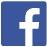 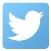 Volunteering Coordinator:  ⬥  01788 539578  Information and support promoting opportunities in the following ways:Brokerage, signpostingEvents eGrapevine weekly email bulletin -  send news to: news@wcava.org.ukTo subscribe to bulletins on specific topics or for different boroughs/districts, visit: www.wcava.org.uk/subscriptionsTwitter:Volunteering feed:  @VolunteerWCAVARugby feed: @RugbyWCAVACounty-wide feed: @wcavaorg   ​​Facebook:County-wide page: /wcavaorg Volunteering Coordinator:  ⬥  01788 539578  Information and support promoting opportunities in the following ways:Brokerage, signpostingEvents eGrapevine weekly email bulletin -  send news to: news@wcava.org.ukTo subscribe to bulletins on specific topics or for different boroughs/districts, visit: www.wcava.org.uk/subscriptionsTwitter:Volunteering feed:  @VolunteerWCAVARugby feed: @RugbyWCAVACounty-wide feed: @wcavaorg   ​​Facebook:County-wide page: /wcavaorg Volunteering Coordinator:  ⬥  01788 539578  Information and support promoting opportunities in the following ways:Brokerage, signpostingEvents eGrapevine weekly email bulletin -  send news to: news@wcava.org.ukTo subscribe to bulletins on specific topics or for different boroughs/districts, visit: www.wcava.org.uk/subscriptionsTwitter:Volunteering feed:  @VolunteerWCAVARugby feed: @RugbyWCAVACounty-wide feed: @wcavaorg   ​​Facebook:County-wide page: /wcavaorg Volunteering Coordinator:  ⬥  01788 539578  Information and support promoting opportunities in the following ways:Brokerage, signpostingEvents eGrapevine weekly email bulletin -  send news to: news@wcava.org.ukTo subscribe to bulletins on specific topics or for different boroughs/districts, visit: www.wcava.org.uk/subscriptionsTwitter:Volunteering feed:  @VolunteerWCAVARugby feed: @RugbyWCAVACounty-wide feed: @wcavaorg   ​​Facebook:County-wide page: /wcavaorg Volunteering Coordinator:  ⬥  01788 539578  Information and support promoting opportunities in the following ways:Brokerage, signpostingEvents eGrapevine weekly email bulletin -  send news to: news@wcava.org.ukTo subscribe to bulletins on specific topics or for different boroughs/districts, visit: www.wcava.org.uk/subscriptionsTwitter:Volunteering feed:  @VolunteerWCAVARugby feed: @RugbyWCAVACounty-wide feed: @wcavaorg   ​​Facebook:County-wide page: /wcavaorg Volunteering Coordinator:  ⬥  01788 539578  Information and support promoting opportunities in the following ways:Brokerage, signpostingEvents eGrapevine weekly email bulletin -  send news to: news@wcava.org.ukTo subscribe to bulletins on specific topics or for different boroughs/districts, visit: www.wcava.org.uk/subscriptionsTwitter:Volunteering feed:  @VolunteerWCAVARugby feed: @RugbyWCAVACounty-wide feed: @wcavaorg   ​​Facebook:County-wide page: /wcavaorg Volunteering Coordinator:  ⬥  01788 539578  Information and support promoting opportunities in the following ways:Brokerage, signpostingEvents eGrapevine weekly email bulletin -  send news to: news@wcava.org.ukTo subscribe to bulletins on specific topics or for different boroughs/districts, visit: www.wcava.org.uk/subscriptionsTwitter:Volunteering feed:  @VolunteerWCAVARugby feed: @RugbyWCAVACounty-wide feed: @wcavaorg   ​​Facebook:County-wide page: /wcavaorg Volunteering Coordinator:  ⬥  01788 539578  Information and support promoting opportunities in the following ways:Brokerage, signpostingEvents eGrapevine weekly email bulletin -  send news to: news@wcava.org.ukTo subscribe to bulletins on specific topics or for different boroughs/districts, visit: www.wcava.org.uk/subscriptionsTwitter:Volunteering feed:  @VolunteerWCAVARugby feed: @RugbyWCAVACounty-wide feed: @wcavaorg   ​​Facebook:County-wide page: /wcavaorg Volunteering Coordinator:  ⬥  01788 539578  Information and support promoting opportunities in the following ways:Brokerage, signpostingEvents eGrapevine weekly email bulletin -  send news to: news@wcava.org.ukTo subscribe to bulletins on specific topics or for different boroughs/districts, visit: www.wcava.org.uk/subscriptionsTwitter:Volunteering feed:  @VolunteerWCAVARugby feed: @RugbyWCAVACounty-wide feed: @wcavaorg   ​​Facebook:County-wide page: /wcavaorg Volunteering Coordinator:  ⬥  01788 539578  Information and support promoting opportunities in the following ways:Brokerage, signpostingEvents eGrapevine weekly email bulletin -  send news to: news@wcava.org.ukTo subscribe to bulletins on specific topics or for different boroughs/districts, visit: www.wcava.org.uk/subscriptionsTwitter:Volunteering feed:  @VolunteerWCAVARugby feed: @RugbyWCAVACounty-wide feed: @wcavaorg   ​​Facebook:County-wide page: /wcavaorg Volunteering Coordinator:  ⬥  01788 539578  Information and support promoting opportunities in the following ways:Brokerage, signpostingEvents eGrapevine weekly email bulletin -  send news to: news@wcava.org.ukTo subscribe to bulletins on specific topics or for different boroughs/districts, visit: www.wcava.org.uk/subscriptionsTwitter:Volunteering feed:  @VolunteerWCAVARugby feed: @RugbyWCAVACounty-wide feed: @wcavaorg   ​​Facebook:County-wide page: /wcavaorg Volunteering Coordinator:  ⬥  01788 539578  Information and support promoting opportunities in the following ways:Brokerage, signpostingEvents eGrapevine weekly email bulletin -  send news to: news@wcava.org.ukTo subscribe to bulletins on specific topics or for different boroughs/districts, visit: www.wcava.org.uk/subscriptionsTwitter:Volunteering feed:  @VolunteerWCAVARugby feed: @RugbyWCAVACounty-wide feed: @wcavaorg   ​​Facebook:County-wide page: /wcavaorg High quality information, advice and guidance Local knowledge FreeFace to face or phone contactHigh impactVolunteer Connect CAVA’s county-wide volunteer brokerage system, offering a free matching service and promotion via brokerage interviews in-person. For face to face advice and guidance, contact your local Volunteering Coordinator. Visit Volunteer Connect via our website Volunteer Connect User GuideCAVA’s county-wide volunteer brokerage system, offering a free matching service and promotion via brokerage interviews in-person. For face to face advice and guidance, contact your local Volunteering Coordinator. Visit Volunteer Connect via our website Volunteer Connect User GuideCAVA’s county-wide volunteer brokerage system, offering a free matching service and promotion via brokerage interviews in-person. For face to face advice and guidance, contact your local Volunteering Coordinator. Visit Volunteer Connect via our website Volunteer Connect User GuideCAVA’s county-wide volunteer brokerage system, offering a free matching service and promotion via brokerage interviews in-person. For face to face advice and guidance, contact your local Volunteering Coordinator. Visit Volunteer Connect via our website Volunteer Connect User GuideCAVA’s county-wide volunteer brokerage system, offering a free matching service and promotion via brokerage interviews in-person. For face to face advice and guidance, contact your local Volunteering Coordinator. Visit Volunteer Connect via our website Volunteer Connect User GuideCAVA’s county-wide volunteer brokerage system, offering a free matching service and promotion via brokerage interviews in-person. For face to face advice and guidance, contact your local Volunteering Coordinator. Visit Volunteer Connect via our website Volunteer Connect User GuideCAVA’s county-wide volunteer brokerage system, offering a free matching service and promotion via brokerage interviews in-person. For face to face advice and guidance, contact your local Volunteering Coordinator. Visit Volunteer Connect via our website Volunteer Connect User GuideCAVA’s county-wide volunteer brokerage system, offering a free matching service and promotion via brokerage interviews in-person. For face to face advice and guidance, contact your local Volunteering Coordinator. Visit Volunteer Connect via our website Volunteer Connect User GuideCAVA’s county-wide volunteer brokerage system, offering a free matching service and promotion via brokerage interviews in-person. For face to face advice and guidance, contact your local Volunteering Coordinator. Visit Volunteer Connect via our website Volunteer Connect User GuideCAVA’s county-wide volunteer brokerage system, offering a free matching service and promotion via brokerage interviews in-person. For face to face advice and guidance, contact your local Volunteering Coordinator. Visit Volunteer Connect via our website Volunteer Connect User GuideCAVA’s county-wide volunteer brokerage system, offering a free matching service and promotion via brokerage interviews in-person. For face to face advice and guidance, contact your local Volunteering Coordinator. Visit Volunteer Connect via our website Volunteer Connect User GuideCAVA’s county-wide volunteer brokerage system, offering a free matching service and promotion via brokerage interviews in-person. For face to face advice and guidance, contact your local Volunteering Coordinator. Visit Volunteer Connect via our website Volunteer Connect User GuideCAVA’s county-wide volunteer brokerage system, offering a free matching service and promotion via brokerage interviews in-person. For face to face advice and guidance, contact your local Volunteering Coordinator. Visit Volunteer Connect via our website Volunteer Connect User GuideLow maintenance, high impactFreeTalks / presentationsRugby Job Centre:   0843 604 3719Volunteering can be a good route back to work for many jobseekers, and advisers are encouraged to consider volunteering as part of an individual’s job preparation. Jobcentreplus have contracts with local providers of training and employability support.  Providers change regularly but you could request a current list and approach them too.Rugby Job Centre:   0843 604 3719Volunteering can be a good route back to work for many jobseekers, and advisers are encouraged to consider volunteering as part of an individual’s job preparation. Jobcentreplus have contracts with local providers of training and employability support.  Providers change regularly but you could request a current list and approach them too.Rugby Job Centre:   0843 604 3719Volunteering can be a good route back to work for many jobseekers, and advisers are encouraged to consider volunteering as part of an individual’s job preparation. Jobcentreplus have contracts with local providers of training and employability support.  Providers change regularly but you could request a current list and approach them too.Rugby Job Centre:   0843 604 3719Volunteering can be a good route back to work for many jobseekers, and advisers are encouraged to consider volunteering as part of an individual’s job preparation. Jobcentreplus have contracts with local providers of training and employability support.  Providers change regularly but you could request a current list and approach them too.Rugby Job Centre:   0843 604 3719Volunteering can be a good route back to work for many jobseekers, and advisers are encouraged to consider volunteering as part of an individual’s job preparation. Jobcentreplus have contracts with local providers of training and employability support.  Providers change regularly but you could request a current list and approach them too.Rugby Job Centre:   0843 604 3719Volunteering can be a good route back to work for many jobseekers, and advisers are encouraged to consider volunteering as part of an individual’s job preparation. Jobcentreplus have contracts with local providers of training and employability support.  Providers change regularly but you could request a current list and approach them too.Rugby Job Centre:   0843 604 3719Volunteering can be a good route back to work for many jobseekers, and advisers are encouraged to consider volunteering as part of an individual’s job preparation. Jobcentreplus have contracts with local providers of training and employability support.  Providers change regularly but you could request a current list and approach them too.Rugby Job Centre:   0843 604 3719Volunteering can be a good route back to work for many jobseekers, and advisers are encouraged to consider volunteering as part of an individual’s job preparation. Jobcentreplus have contracts with local providers of training and employability support.  Providers change regularly but you could request a current list and approach them too.Rugby Job Centre:   0843 604 3719Volunteering can be a good route back to work for many jobseekers, and advisers are encouraged to consider volunteering as part of an individual’s job preparation. Jobcentreplus have contracts with local providers of training and employability support.  Providers change regularly but you could request a current list and approach them too.Rugby Job Centre:   0843 604 3719Volunteering can be a good route back to work for many jobseekers, and advisers are encouraged to consider volunteering as part of an individual’s job preparation. Jobcentreplus have contracts with local providers of training and employability support.  Providers change regularly but you could request a current list and approach them too.Rugby Job Centre:   0843 604 3719Volunteering can be a good route back to work for many jobseekers, and advisers are encouraged to consider volunteering as part of an individual’s job preparation. Jobcentreplus have contracts with local providers of training and employability support.  Providers change regularly but you could request a current list and approach them too.Rugby Job Centre:   0843 604 3719Volunteering can be a good route back to work for many jobseekers, and advisers are encouraged to consider volunteering as part of an individual’s job preparation. Jobcentreplus have contracts with local providers of training and employability support.  Providers change regularly but you could request a current list and approach them too.Rugby Job Centre:   0843 604 3719Volunteering can be a good route back to work for many jobseekers, and advisers are encouraged to consider volunteering as part of an individual’s job preparation. Jobcentreplus have contracts with local providers of training and employability support.  Providers change regularly but you could request a current list and approach them too.Benefit claimants can volunteer and still claim benefits Their volunteering may be short lived if they move into paid work thoughTalks / presentations cont...Community Forums:Dunchurch ......................................................................Leam Valley & DunsmoreEarl Craven ....................................................................Earl Craven & Wolston, Lawford & King’s Newnham & Ryton-on-DunsmoreFosse ...............................................................................Wolvey, Shilton, Monks Kirby, Harborough Magna, and ChurchoverRugby Town East ............................................................Eastlands, Paddox, and Hillmorton wardsRugby Town North ..........................................................Brownsover, Newbold and Benn, including town centre Rugby Town West ...........................................................New Bilton, Admirals, Bilton, Overslade, Caldecott & Cawston GrangeRugby Counsel of Older Residents .................................Community Forums:Dunchurch ......................................................................Leam Valley & DunsmoreEarl Craven ....................................................................Earl Craven & Wolston, Lawford & King’s Newnham & Ryton-on-DunsmoreFosse ...............................................................................Wolvey, Shilton, Monks Kirby, Harborough Magna, and ChurchoverRugby Town East ............................................................Eastlands, Paddox, and Hillmorton wardsRugby Town North ..........................................................Brownsover, Newbold and Benn, including town centre Rugby Town West ...........................................................New Bilton, Admirals, Bilton, Overslade, Caldecott & Cawston GrangeRugby Counsel of Older Residents .................................Community Forums:Dunchurch ......................................................................Leam Valley & DunsmoreEarl Craven ....................................................................Earl Craven & Wolston, Lawford & King’s Newnham & Ryton-on-DunsmoreFosse ...............................................................................Wolvey, Shilton, Monks Kirby, Harborough Magna, and ChurchoverRugby Town East ............................................................Eastlands, Paddox, and Hillmorton wardsRugby Town North ..........................................................Brownsover, Newbold and Benn, including town centre Rugby Town West ...........................................................New Bilton, Admirals, Bilton, Overslade, Caldecott & Cawston GrangeRugby Counsel of Older Residents .................................Community Forums:Dunchurch ......................................................................Leam Valley & DunsmoreEarl Craven ....................................................................Earl Craven & Wolston, Lawford & King’s Newnham & Ryton-on-DunsmoreFosse ...............................................................................Wolvey, Shilton, Monks Kirby, Harborough Magna, and ChurchoverRugby Town East ............................................................Eastlands, Paddox, and Hillmorton wardsRugby Town North ..........................................................Brownsover, Newbold and Benn, including town centre Rugby Town West ...........................................................New Bilton, Admirals, Bilton, Overslade, Caldecott & Cawston GrangeRugby Counsel of Older Residents .................................Community Forums:Dunchurch ......................................................................Leam Valley & DunsmoreEarl Craven ....................................................................Earl Craven & Wolston, Lawford & King’s Newnham & Ryton-on-DunsmoreFosse ...............................................................................Wolvey, Shilton, Monks Kirby, Harborough Magna, and ChurchoverRugby Town East ............................................................Eastlands, Paddox, and Hillmorton wardsRugby Town North ..........................................................Brownsover, Newbold and Benn, including town centre Rugby Town West ...........................................................New Bilton, Admirals, Bilton, Overslade, Caldecott & Cawston GrangeRugby Counsel of Older Residents .................................Community Forums:Dunchurch ......................................................................Leam Valley & DunsmoreEarl Craven ....................................................................Earl Craven & Wolston, Lawford & King’s Newnham & Ryton-on-DunsmoreFosse ...............................................................................Wolvey, Shilton, Monks Kirby, Harborough Magna, and ChurchoverRugby Town East ............................................................Eastlands, Paddox, and Hillmorton wardsRugby Town North ..........................................................Brownsover, Newbold and Benn, including town centre Rugby Town West ...........................................................New Bilton, Admirals, Bilton, Overslade, Caldecott & Cawston GrangeRugby Counsel of Older Residents .................................Community Forums:Dunchurch ......................................................................Leam Valley & DunsmoreEarl Craven ....................................................................Earl Craven & Wolston, Lawford & King’s Newnham & Ryton-on-DunsmoreFosse ...............................................................................Wolvey, Shilton, Monks Kirby, Harborough Magna, and ChurchoverRugby Town East ............................................................Eastlands, Paddox, and Hillmorton wardsRugby Town North ..........................................................Brownsover, Newbold and Benn, including town centre Rugby Town West ...........................................................New Bilton, Admirals, Bilton, Overslade, Caldecott & Cawston GrangeRugby Counsel of Older Residents .................................Community Forums:Dunchurch ......................................................................Leam Valley & DunsmoreEarl Craven ....................................................................Earl Craven & Wolston, Lawford & King’s Newnham & Ryton-on-DunsmoreFosse ...............................................................................Wolvey, Shilton, Monks Kirby, Harborough Magna, and ChurchoverRugby Town East ............................................................Eastlands, Paddox, and Hillmorton wardsRugby Town North ..........................................................Brownsover, Newbold and Benn, including town centre Rugby Town West ...........................................................New Bilton, Admirals, Bilton, Overslade, Caldecott & Cawston GrangeRugby Counsel of Older Residents .................................Community Forums:Dunchurch ......................................................................Leam Valley & DunsmoreEarl Craven ....................................................................Earl Craven & Wolston, Lawford & King’s Newnham & Ryton-on-DunsmoreFosse ...............................................................................Wolvey, Shilton, Monks Kirby, Harborough Magna, and ChurchoverRugby Town East ............................................................Eastlands, Paddox, and Hillmorton wardsRugby Town North ..........................................................Brownsover, Newbold and Benn, including town centre Rugby Town West ...........................................................New Bilton, Admirals, Bilton, Overslade, Caldecott & Cawston GrangeRugby Counsel of Older Residents .................................Community Forums:Dunchurch ......................................................................Leam Valley & DunsmoreEarl Craven ....................................................................Earl Craven & Wolston, Lawford & King’s Newnham & Ryton-on-DunsmoreFosse ...............................................................................Wolvey, Shilton, Monks Kirby, Harborough Magna, and ChurchoverRugby Town East ............................................................Eastlands, Paddox, and Hillmorton wardsRugby Town North ..........................................................Brownsover, Newbold and Benn, including town centre Rugby Town West ...........................................................New Bilton, Admirals, Bilton, Overslade, Caldecott & Cawston GrangeRugby Counsel of Older Residents .................................www.warwickshire.gov.uk/dunchurchforumwww.warwickshire.gov.uk/earlcravenforumwww.warwickshire.gov.uk/fosseforumwww.warwickshire.gov.uk/rteforumwww.warwickshire.gov.uk/rtnforumwww.warwickshire.gov.uk/rugbytownwestforumwww.warwickshire.gov.uk/rugbycorewww.warwickshire.gov.uk/dunchurchforumwww.warwickshire.gov.uk/earlcravenforumwww.warwickshire.gov.uk/fosseforumwww.warwickshire.gov.uk/rteforumwww.warwickshire.gov.uk/rtnforumwww.warwickshire.gov.uk/rugbytownwestforumwww.warwickshire.gov.uk/rugbycorewww.warwickshire.gov.uk/dunchurchforumwww.warwickshire.gov.uk/earlcravenforumwww.warwickshire.gov.uk/fosseforumwww.warwickshire.gov.uk/rteforumwww.warwickshire.gov.uk/rtnforumwww.warwickshire.gov.uk/rugbytownwestforumwww.warwickshire.gov.uk/rugbycoreModerate effort, potentially moderate impact Talks / presentations cont...Local Clubs:Rugby Rotary Club  ……..................................................Rotary Club of Rugby Dunsmore ....................................Rugby U3A  ……..............................................................Women’s Institute Warwickshire......................................Universities, colleges and sixth forms: see pages 12-13Local Clubs:Rugby Rotary Club  ……..................................................Rotary Club of Rugby Dunsmore ....................................Rugby U3A  ……..............................................................Women’s Institute Warwickshire......................................Universities, colleges and sixth forms: see pages 12-13Local Clubs:Rugby Rotary Club  ……..................................................Rotary Club of Rugby Dunsmore ....................................Rugby U3A  ……..............................................................Women’s Institute Warwickshire......................................Universities, colleges and sixth forms: see pages 12-13Local Clubs:Rugby Rotary Club  ……..................................................Rotary Club of Rugby Dunsmore ....................................Rugby U3A  ……..............................................................Women’s Institute Warwickshire......................................Universities, colleges and sixth forms: see pages 12-13Local Clubs:Rugby Rotary Club  ……..................................................Rotary Club of Rugby Dunsmore ....................................Rugby U3A  ……..............................................................Women’s Institute Warwickshire......................................Universities, colleges and sixth forms: see pages 12-13Local Clubs:Rugby Rotary Club  ……..................................................Rotary Club of Rugby Dunsmore ....................................Rugby U3A  ……..............................................................Women’s Institute Warwickshire......................................Universities, colleges and sixth forms: see pages 12-13Local Clubs:Rugby Rotary Club  ……..................................................Rotary Club of Rugby Dunsmore ....................................Rugby U3A  ……..............................................................Women’s Institute Warwickshire......................................Universities, colleges and sixth forms: see pages 12-13Local Clubs:Rugby Rotary Club  ……..................................................Rotary Club of Rugby Dunsmore ....................................Rugby U3A  ……..............................................................Women’s Institute Warwickshire......................................Universities, colleges and sixth forms: see pages 12-13Local Clubs:Rugby Rotary Club  ……..................................................Rotary Club of Rugby Dunsmore ....................................Rugby U3A  ……..............................................................Women’s Institute Warwickshire......................................Universities, colleges and sixth forms: see pages 12-13Local Clubs:Rugby Rotary Club  ……..................................................Rotary Club of Rugby Dunsmore ....................................Rugby U3A  ……..............................................................Women’s Institute Warwickshire......................................Universities, colleges and sixth forms: see pages 12-13www.rugbyrotary.org.uk www.rotary-ribi.org/clubs/homepage.php?ClubID=1681www.u3arugby.org.uk/index.phpwww.thewi.org.uk/wis-a-z?postcode=cv23&maxdist=10www.rugbyrotary.org.uk www.rotary-ribi.org/clubs/homepage.php?ClubID=1681www.u3arugby.org.uk/index.phpwww.thewi.org.uk/wis-a-z?postcode=cv23&maxdist=10www.rugbyrotary.org.uk www.rotary-ribi.org/clubs/homepage.php?ClubID=1681www.u3arugby.org.uk/index.phpwww.thewi.org.uk/wis-a-z?postcode=cv23&maxdist=10Moderate effort, potentially moderate impact Events and standsEventsLarger events attract crowds in the thousands, so it can really be worth your while both in terms of volunteer recruitment and raising your organisation’s public profile. You can book stalls at the following annual events:EventsLarger events attract crowds in the thousands, so it can really be worth your while both in terms of volunteer recruitment and raising your organisation’s public profile. You can book stalls at the following annual events:EventsLarger events attract crowds in the thousands, so it can really be worth your while both in terms of volunteer recruitment and raising your organisation’s public profile. You can book stalls at the following annual events:EventsLarger events attract crowds in the thousands, so it can really be worth your while both in terms of volunteer recruitment and raising your organisation’s public profile. You can book stalls at the following annual events:EventsLarger events attract crowds in the thousands, so it can really be worth your while both in terms of volunteer recruitment and raising your organisation’s public profile. You can book stalls at the following annual events:EventsLarger events attract crowds in the thousands, so it can really be worth your while both in terms of volunteer recruitment and raising your organisation’s public profile. You can book stalls at the following annual events:EventsLarger events attract crowds in the thousands, so it can really be worth your while both in terms of volunteer recruitment and raising your organisation’s public profile. You can book stalls at the following annual events:EventsLarger events attract crowds in the thousands, so it can really be worth your while both in terms of volunteer recruitment and raising your organisation’s public profile. You can book stalls at the following annual events:EventsLarger events attract crowds in the thousands, so it can really be worth your while both in terms of volunteer recruitment and raising your organisation’s public profile. You can book stalls at the following annual events:EventsLarger events attract crowds in the thousands, so it can really be worth your while both in terms of volunteer recruitment and raising your organisation’s public profile. You can book stalls at the following annual events:EventsLarger events attract crowds in the thousands, so it can really be worth your while both in terms of volunteer recruitment and raising your organisation’s public profile. You can book stalls at the following annual events:EventsLarger events attract crowds in the thousands, so it can really be worth your while both in terms of volunteer recruitment and raising your organisation’s public profile. You can book stalls at the following annual events:EventsLarger events attract crowds in the thousands, so it can really be worth your while both in terms of volunteer recruitment and raising your organisation’s public profile. You can book stalls at the following annual events:Reduced cost stalls are usually available for volunteer involving organisationsVolunteers can be recruited for one-off events to help staff stands.Events and standsRugby Festival of Culture ....................Rugby Food and Drink Festival ...........Rugby Bikefest ....................................St George’s Day ..................................Rotary Spring Fair ...............................Brinklow Festival .................................Thurlaston Carnival .............................Rugby Festival of Culture ....................Rugby Food and Drink Festival ...........Rugby Bikefest ....................................St George’s Day ..................................Rotary Spring Fair ...............................Brinklow Festival .................................Thurlaston Carnival .............................www.therugbytown.co.uk/festivalofculturewww.therugbytown.co.uk/info/10008/rugby_food_and_drink_festivalwww.therugbytown.co.uk/homepage/10019/rugby_bikefestwww.therugbytown.co.uk/events/event/10516/st_georges_daywww.rotaryspringfair.co.ukwww.facebook.com/brinklowfestwww.facebook.com/Thurlaston-Carnival-378723228901502www.therugbytown.co.uk/festivalofculturewww.therugbytown.co.uk/info/10008/rugby_food_and_drink_festivalwww.therugbytown.co.uk/homepage/10019/rugby_bikefestwww.therugbytown.co.uk/events/event/10516/st_georges_daywww.rotaryspringfair.co.ukwww.facebook.com/brinklowfestwww.facebook.com/Thurlaston-Carnival-378723228901502www.therugbytown.co.uk/festivalofculturewww.therugbytown.co.uk/info/10008/rugby_food_and_drink_festivalwww.therugbytown.co.uk/homepage/10019/rugby_bikefestwww.therugbytown.co.uk/events/event/10516/st_georges_daywww.rotaryspringfair.co.ukwww.facebook.com/brinklowfestwww.facebook.com/Thurlaston-Carnival-378723228901502www.therugbytown.co.uk/festivalofculturewww.therugbytown.co.uk/info/10008/rugby_food_and_drink_festivalwww.therugbytown.co.uk/homepage/10019/rugby_bikefestwww.therugbytown.co.uk/events/event/10516/st_georges_daywww.rotaryspringfair.co.ukwww.facebook.com/brinklowfestwww.facebook.com/Thurlaston-Carnival-378723228901502www.therugbytown.co.uk/festivalofculturewww.therugbytown.co.uk/info/10008/rugby_food_and_drink_festivalwww.therugbytown.co.uk/homepage/10019/rugby_bikefestwww.therugbytown.co.uk/events/event/10516/st_georges_daywww.rotaryspringfair.co.ukwww.facebook.com/brinklowfestwww.facebook.com/Thurlaston-Carnival-378723228901502www.therugbytown.co.uk/festivalofculturewww.therugbytown.co.uk/info/10008/rugby_food_and_drink_festivalwww.therugbytown.co.uk/homepage/10019/rugby_bikefestwww.therugbytown.co.uk/events/event/10516/st_georges_daywww.rotaryspringfair.co.ukwww.facebook.com/brinklowfestwww.facebook.com/Thurlaston-Carnival-378723228901502www.therugbytown.co.uk/festivalofculturewww.therugbytown.co.uk/info/10008/rugby_food_and_drink_festivalwww.therugbytown.co.uk/homepage/10019/rugby_bikefestwww.therugbytown.co.uk/events/event/10516/st_georges_daywww.rotaryspringfair.co.ukwww.facebook.com/brinklowfestwww.facebook.com/Thurlaston-Carnival-378723228901502www.therugbytown.co.uk/festivalofculturewww.therugbytown.co.uk/info/10008/rugby_food_and_drink_festivalwww.therugbytown.co.uk/homepage/10019/rugby_bikefestwww.therugbytown.co.uk/events/event/10516/st_georges_daywww.rotaryspringfair.co.ukwww.facebook.com/brinklowfestwww.facebook.com/Thurlaston-Carnival-378723228901502www.therugbytown.co.uk/festivalofculturewww.therugbytown.co.uk/info/10008/rugby_food_and_drink_festivalwww.therugbytown.co.uk/homepage/10019/rugby_bikefestwww.therugbytown.co.uk/events/event/10516/st_georges_daywww.rotaryspringfair.co.ukwww.facebook.com/brinklowfestwww.facebook.com/Thurlaston-Carnival-378723228901502www.therugbytown.co.uk/festivalofculturewww.therugbytown.co.uk/info/10008/rugby_food_and_drink_festivalwww.therugbytown.co.uk/homepage/10019/rugby_bikefestwww.therugbytown.co.uk/events/event/10516/st_georges_daywww.rotaryspringfair.co.ukwww.facebook.com/brinklowfestwww.facebook.com/Thurlaston-Carnival-378723228901502www.therugbytown.co.uk/festivalofculturewww.therugbytown.co.uk/info/10008/rugby_food_and_drink_festivalwww.therugbytown.co.uk/homepage/10019/rugby_bikefestwww.therugbytown.co.uk/events/event/10516/st_georges_daywww.rotaryspringfair.co.ukwww.facebook.com/brinklowfestwww.facebook.com/Thurlaston-Carnival-378723228901502Reduced cost stalls are usually available for volunteer involving organisationsVolunteers can be recruited for one-off events to help staff stands.Events and standsTo stay on top of events in the local area, regularly check local press and media (details on page 4) and/or refer to the listings on the following websites:To stay on top of events in the local area, regularly check local press and media (details on page 4) and/or refer to the listings on the following websites:To stay on top of events in the local area, regularly check local press and media (details on page 4) and/or refer to the listings on the following websites:To stay on top of events in the local area, regularly check local press and media (details on page 4) and/or refer to the listings on the following websites:To stay on top of events in the local area, regularly check local press and media (details on page 4) and/or refer to the listings on the following websites:To stay on top of events in the local area, regularly check local press and media (details on page 4) and/or refer to the listings on the following websites:To stay on top of events in the local area, regularly check local press and media (details on page 4) and/or refer to the listings on the following websites:To stay on top of events in the local area, regularly check local press and media (details on page 4) and/or refer to the listings on the following websites:To stay on top of events in the local area, regularly check local press and media (details on page 4) and/or refer to the listings on the following websites:To stay on top of events in the local area, regularly check local press and media (details on page 4) and/or refer to the listings on the following websites:To stay on top of events in the local area, regularly check local press and media (details on page 4) and/or refer to the listings on the following websites:To stay on top of events in the local area, regularly check local press and media (details on page 4) and/or refer to the listings on the following websites:To stay on top of events in the local area, regularly check local press and media (details on page 4) and/or refer to the listings on the following websites:Reduced cost stalls are usually available for volunteer involving organisationsVolunteers can be recruited for one-off events to help staff stands.Events and standsRugby Town Centre ............................The Best of Rugby ..............................Rugby Advertiser – What’s On ...........Dunchurch Events ..............................Rugby Town Centre ............................The Best of Rugby ..............................Rugby Advertiser – What’s On ...........Dunchurch Events ..............................www.therugbytown.co.uk/site/scripts/events_info.php?period=fullwww.thebestof.co.uk/local/rugby/eventswww.rugbyadvertiser.co.uk/whats-onwww.dunchurchevents.org www.therugbytown.co.uk/site/scripts/events_info.php?period=fullwww.thebestof.co.uk/local/rugby/eventswww.rugbyadvertiser.co.uk/whats-onwww.dunchurchevents.org www.therugbytown.co.uk/site/scripts/events_info.php?period=fullwww.thebestof.co.uk/local/rugby/eventswww.rugbyadvertiser.co.uk/whats-onwww.dunchurchevents.org www.therugbytown.co.uk/site/scripts/events_info.php?period=fullwww.thebestof.co.uk/local/rugby/eventswww.rugbyadvertiser.co.uk/whats-onwww.dunchurchevents.org www.therugbytown.co.uk/site/scripts/events_info.php?period=fullwww.thebestof.co.uk/local/rugby/eventswww.rugbyadvertiser.co.uk/whats-onwww.dunchurchevents.org www.therugbytown.co.uk/site/scripts/events_info.php?period=fullwww.thebestof.co.uk/local/rugby/eventswww.rugbyadvertiser.co.uk/whats-onwww.dunchurchevents.org www.therugbytown.co.uk/site/scripts/events_info.php?period=fullwww.thebestof.co.uk/local/rugby/eventswww.rugbyadvertiser.co.uk/whats-onwww.dunchurchevents.org www.therugbytown.co.uk/site/scripts/events_info.php?period=fullwww.thebestof.co.uk/local/rugby/eventswww.rugbyadvertiser.co.uk/whats-onwww.dunchurchevents.org www.therugbytown.co.uk/site/scripts/events_info.php?period=fullwww.thebestof.co.uk/local/rugby/eventswww.rugbyadvertiser.co.uk/whats-onwww.dunchurchevents.org www.therugbytown.co.uk/site/scripts/events_info.php?period=fullwww.thebestof.co.uk/local/rugby/eventswww.rugbyadvertiser.co.uk/whats-onwww.dunchurchevents.org www.therugbytown.co.uk/site/scripts/events_info.php?period=fullwww.thebestof.co.uk/local/rugby/eventswww.rugbyadvertiser.co.uk/whats-onwww.dunchurchevents.org Reduced cost stalls are usually available for volunteer involving organisationsVolunteers can be recruited for one-off events to help staff stands.Events and standsSupermarkets Contact the supermarket and ask whether you can have a stand in the foyer. Some local supermarkets also display community posters, and have a small ads section.  Rugby Central Shopping Centre offer space for a stand free of charge to charities. You might also be able to use an empty shop for a few days to promote your organisation and volunteering roles.www.rugby-central.co.uk/contact-usSupermarkets Contact the supermarket and ask whether you can have a stand in the foyer. Some local supermarkets also display community posters, and have a small ads section.  Rugby Central Shopping Centre offer space for a stand free of charge to charities. You might also be able to use an empty shop for a few days to promote your organisation and volunteering roles.www.rugby-central.co.uk/contact-usSupermarkets Contact the supermarket and ask whether you can have a stand in the foyer. Some local supermarkets also display community posters, and have a small ads section.  Rugby Central Shopping Centre offer space for a stand free of charge to charities. You might also be able to use an empty shop for a few days to promote your organisation and volunteering roles.www.rugby-central.co.uk/contact-usSupermarkets Contact the supermarket and ask whether you can have a stand in the foyer. Some local supermarkets also display community posters, and have a small ads section.  Rugby Central Shopping Centre offer space for a stand free of charge to charities. You might also be able to use an empty shop for a few days to promote your organisation and volunteering roles.www.rugby-central.co.uk/contact-usSupermarkets Contact the supermarket and ask whether you can have a stand in the foyer. Some local supermarkets also display community posters, and have a small ads section.  Rugby Central Shopping Centre offer space for a stand free of charge to charities. You might also be able to use an empty shop for a few days to promote your organisation and volunteering roles.www.rugby-central.co.uk/contact-usSupermarkets Contact the supermarket and ask whether you can have a stand in the foyer. Some local supermarkets also display community posters, and have a small ads section.  Rugby Central Shopping Centre offer space for a stand free of charge to charities. You might also be able to use an empty shop for a few days to promote your organisation and volunteering roles.www.rugby-central.co.uk/contact-usSupermarkets Contact the supermarket and ask whether you can have a stand in the foyer. Some local supermarkets also display community posters, and have a small ads section.  Rugby Central Shopping Centre offer space for a stand free of charge to charities. You might also be able to use an empty shop for a few days to promote your organisation and volunteering roles.www.rugby-central.co.uk/contact-usSupermarkets Contact the supermarket and ask whether you can have a stand in the foyer. Some local supermarkets also display community posters, and have a small ads section.  Rugby Central Shopping Centre offer space for a stand free of charge to charities. You might also be able to use an empty shop for a few days to promote your organisation and volunteering roles.www.rugby-central.co.uk/contact-usSupermarkets Contact the supermarket and ask whether you can have a stand in the foyer. Some local supermarkets also display community posters, and have a small ads section.  Rugby Central Shopping Centre offer space for a stand free of charge to charities. You might also be able to use an empty shop for a few days to promote your organisation and volunteering roles.www.rugby-central.co.uk/contact-usSupermarkets Contact the supermarket and ask whether you can have a stand in the foyer. Some local supermarkets also display community posters, and have a small ads section.  Rugby Central Shopping Centre offer space for a stand free of charge to charities. You might also be able to use an empty shop for a few days to promote your organisation and volunteering roles.www.rugby-central.co.uk/contact-usSupermarkets Contact the supermarket and ask whether you can have a stand in the foyer. Some local supermarkets also display community posters, and have a small ads section.  Rugby Central Shopping Centre offer space for a stand free of charge to charities. You might also be able to use an empty shop for a few days to promote your organisation and volunteering roles.www.rugby-central.co.uk/contact-usSupermarkets Contact the supermarket and ask whether you can have a stand in the foyer. Some local supermarkets also display community posters, and have a small ads section.  Rugby Central Shopping Centre offer space for a stand free of charge to charities. You might also be able to use an empty shop for a few days to promote your organisation and volunteering roles.www.rugby-central.co.uk/contact-usSupermarkets Contact the supermarket and ask whether you can have a stand in the foyer. Some local supermarkets also display community posters, and have a small ads section.  Rugby Central Shopping Centre offer space for a stand free of charge to charities. You might also be able to use an empty shop for a few days to promote your organisation and volunteering roles.www.rugby-central.co.uk/contact-usReduced cost stalls are usually available for volunteer involving organisationsVolunteers can be recruited for one-off events to help staff stands.Events and stands cont...Libraries It is usually possible to have a small information stand or table at and/or display posters. Contact the library service:Libraries It is usually possible to have a small information stand or table at and/or display posters. Contact the library service:Libraries It is usually possible to have a small information stand or table at and/or display posters. Contact the library service:Libraries It is usually possible to have a small information stand or table at and/or display posters. Contact the library service:Libraries It is usually possible to have a small information stand or table at and/or display posters. Contact the library service:Libraries It is usually possible to have a small information stand or table at and/or display posters. Contact the library service:Libraries It is usually possible to have a small information stand or table at and/or display posters. Contact the library service:Libraries It is usually possible to have a small information stand or table at and/or display posters. Contact the library service:Libraries It is usually possible to have a small information stand or table at and/or display posters. Contact the library service:Libraries It is usually possible to have a small information stand or table at and/or display posters. Contact the library service:Libraries It is usually possible to have a small information stand or table at and/or display posters. Contact the library service:Libraries It is usually possible to have a small information stand or table at and/or display posters. Contact the library service:Libraries It is usually possible to have a small information stand or table at and/or display posters. Contact the library service:Events and stands cont...Rugby Library .....................................................     Dunchurch Community Library ...........................Wolston Library  ..................................................Rugby Library .....................................................     Dunchurch Community Library ...........................Wolston Library  ..................................................Rugby Library .....................................................     Dunchurch Community Library ...........................Wolston Library  ..................................................Rugby Library .....................................................     Dunchurch Community Library ...........................Wolston Library  ..................................................Rugby Library .....................................................     Dunchurch Community Library ...........................Wolston Library  ..................................................www.warwickshire.gov.uk/rugbylibrary www.warwickshire.gov.uk/dunchurchlibrarywww.warwickshire.gov.uk/wolstonlibrarywww.warwickshire.gov.uk/rugbylibrary www.warwickshire.gov.uk/dunchurchlibrarywww.warwickshire.gov.uk/wolstonlibrarywww.warwickshire.gov.uk/rugbylibrary www.warwickshire.gov.uk/dunchurchlibrarywww.warwickshire.gov.uk/wolstonlibrarywww.warwickshire.gov.uk/rugbylibrary www.warwickshire.gov.uk/dunchurchlibrarywww.warwickshire.gov.uk/wolstonlibrarywww.warwickshire.gov.uk/rugbylibrary www.warwickshire.gov.uk/dunchurchlibrarywww.warwickshire.gov.uk/wolstonlibrarywww.warwickshire.gov.uk/rugbylibrary www.warwickshire.gov.uk/dunchurchlibrarywww.warwickshire.gov.uk/wolstonlibrarywww.warwickshire.gov.uk/rugbylibrary www.warwickshire.gov.uk/dunchurchlibrarywww.warwickshire.gov.uk/wolstonlibrarywww.warwickshire.gov.uk/rugbylibrary www.warwickshire.gov.uk/dunchurchlibrarywww.warwickshire.gov.uk/wolstonlibraryLocal press &  mediaTry to get your organisation in the local paper at least once every two months with some kind of news, to keep your organisation in the public’s awareness. As well as publicizing events and new projects, consider using human interest stories about current volunteers.  Mention volunteer recruitment. E.g. ‘for more information, including how to volunteer, contact…’  As well as emailing your story, call where possible to check that the editorial team have received the story, and whether they would like any more information. For advice and guidance on speaking on the radio, contact your local Warwickshire CAVA Volunteering Coordinator.Try to get your organisation in the local paper at least once every two months with some kind of news, to keep your organisation in the public’s awareness. As well as publicizing events and new projects, consider using human interest stories about current volunteers.  Mention volunteer recruitment. E.g. ‘for more information, including how to volunteer, contact…’  As well as emailing your story, call where possible to check that the editorial team have received the story, and whether they would like any more information. For advice and guidance on speaking on the radio, contact your local Warwickshire CAVA Volunteering Coordinator.Try to get your organisation in the local paper at least once every two months with some kind of news, to keep your organisation in the public’s awareness. As well as publicizing events and new projects, consider using human interest stories about current volunteers.  Mention volunteer recruitment. E.g. ‘for more information, including how to volunteer, contact…’  As well as emailing your story, call where possible to check that the editorial team have received the story, and whether they would like any more information. For advice and guidance on speaking on the radio, contact your local Warwickshire CAVA Volunteering Coordinator.Try to get your organisation in the local paper at least once every two months with some kind of news, to keep your organisation in the public’s awareness. As well as publicizing events and new projects, consider using human interest stories about current volunteers.  Mention volunteer recruitment. E.g. ‘for more information, including how to volunteer, contact…’  As well as emailing your story, call where possible to check that the editorial team have received the story, and whether they would like any more information. For advice and guidance on speaking on the radio, contact your local Warwickshire CAVA Volunteering Coordinator.Try to get your organisation in the local paper at least once every two months with some kind of news, to keep your organisation in the public’s awareness. As well as publicizing events and new projects, consider using human interest stories about current volunteers.  Mention volunteer recruitment. E.g. ‘for more information, including how to volunteer, contact…’  As well as emailing your story, call where possible to check that the editorial team have received the story, and whether they would like any more information. For advice and guidance on speaking on the radio, contact your local Warwickshire CAVA Volunteering Coordinator.Try to get your organisation in the local paper at least once every two months with some kind of news, to keep your organisation in the public’s awareness. As well as publicizing events and new projects, consider using human interest stories about current volunteers.  Mention volunteer recruitment. E.g. ‘for more information, including how to volunteer, contact…’  As well as emailing your story, call where possible to check that the editorial team have received the story, and whether they would like any more information. For advice and guidance on speaking on the radio, contact your local Warwickshire CAVA Volunteering Coordinator.Try to get your organisation in the local paper at least once every two months with some kind of news, to keep your organisation in the public’s awareness. As well as publicizing events and new projects, consider using human interest stories about current volunteers.  Mention volunteer recruitment. E.g. ‘for more information, including how to volunteer, contact…’  As well as emailing your story, call where possible to check that the editorial team have received the story, and whether they would like any more information. For advice and guidance on speaking on the radio, contact your local Warwickshire CAVA Volunteering Coordinator.Try to get your organisation in the local paper at least once every two months with some kind of news, to keep your organisation in the public’s awareness. As well as publicizing events and new projects, consider using human interest stories about current volunteers.  Mention volunteer recruitment. E.g. ‘for more information, including how to volunteer, contact…’  As well as emailing your story, call where possible to check that the editorial team have received the story, and whether they would like any more information. For advice and guidance on speaking on the radio, contact your local Warwickshire CAVA Volunteering Coordinator.Try to get your organisation in the local paper at least once every two months with some kind of news, to keep your organisation in the public’s awareness. As well as publicizing events and new projects, consider using human interest stories about current volunteers.  Mention volunteer recruitment. E.g. ‘for more information, including how to volunteer, contact…’  As well as emailing your story, call where possible to check that the editorial team have received the story, and whether they would like any more information. For advice and guidance on speaking on the radio, contact your local Warwickshire CAVA Volunteering Coordinator.Try to get your organisation in the local paper at least once every two months with some kind of news, to keep your organisation in the public’s awareness. As well as publicizing events and new projects, consider using human interest stories about current volunteers.  Mention volunteer recruitment. E.g. ‘for more information, including how to volunteer, contact…’  As well as emailing your story, call where possible to check that the editorial team have received the story, and whether they would like any more information. For advice and guidance on speaking on the radio, contact your local Warwickshire CAVA Volunteering Coordinator.Try to get your organisation in the local paper at least once every two months with some kind of news, to keep your organisation in the public’s awareness. As well as publicizing events and new projects, consider using human interest stories about current volunteers.  Mention volunteer recruitment. E.g. ‘for more information, including how to volunteer, contact…’  As well as emailing your story, call where possible to check that the editorial team have received the story, and whether they would like any more information. For advice and guidance on speaking on the radio, contact your local Warwickshire CAVA Volunteering Coordinator.Try to get your organisation in the local paper at least once every two months with some kind of news, to keep your organisation in the public’s awareness. As well as publicizing events and new projects, consider using human interest stories about current volunteers.  Mention volunteer recruitment. E.g. ‘for more information, including how to volunteer, contact…’  As well as emailing your story, call where possible to check that the editorial team have received the story, and whether they would like any more information. For advice and guidance on speaking on the radio, contact your local Warwickshire CAVA Volunteering Coordinator.Try to get your organisation in the local paper at least once every two months with some kind of news, to keep your organisation in the public’s awareness. As well as publicizing events and new projects, consider using human interest stories about current volunteers.  Mention volunteer recruitment. E.g. ‘for more information, including how to volunteer, contact…’  As well as emailing your story, call where possible to check that the editorial team have received the story, and whether they would like any more information. For advice and guidance on speaking on the radio, contact your local Warwickshire CAVA Volunteering Coordinator.Although paper circulation has dropped in recent years, most press and media have a news websiteConsider recruiting a volunteer with PR experience to helpLocal press &  media  Main press and media for Rugby area	The Rugby Advertiser is very supportive of community groups and is sometimes prepared to do a larger story. Editorial: 01788 539977 ⬥  editorial@rugbyadvertiser.co.uk The Rugby Register is a free magazine that goes out each month to hundreds of homes in and around Rugby. It has a community page where it is free for charities and groups to promote their events and advertise for volunteers.Editorial: 01788 878297 ⬥  anne@rugbyregister.co.uk Rugby FM: Jason Moss runs the breakfast show and is a good contact. He can produce a short recorded piece or come out to see you to run a story about your group.  Editorial: 01788 539977  ⬥  jason.moss@rugbyfm.co.uk  Main press and media for Rugby area	The Rugby Advertiser is very supportive of community groups and is sometimes prepared to do a larger story. Editorial: 01788 539977 ⬥  editorial@rugbyadvertiser.co.uk The Rugby Register is a free magazine that goes out each month to hundreds of homes in and around Rugby. It has a community page where it is free for charities and groups to promote their events and advertise for volunteers.Editorial: 01788 878297 ⬥  anne@rugbyregister.co.uk Rugby FM: Jason Moss runs the breakfast show and is a good contact. He can produce a short recorded piece or come out to see you to run a story about your group.  Editorial: 01788 539977  ⬥  jason.moss@rugbyfm.co.uk  Main press and media for Rugby area	The Rugby Advertiser is very supportive of community groups and is sometimes prepared to do a larger story. Editorial: 01788 539977 ⬥  editorial@rugbyadvertiser.co.uk The Rugby Register is a free magazine that goes out each month to hundreds of homes in and around Rugby. It has a community page where it is free for charities and groups to promote their events and advertise for volunteers.Editorial: 01788 878297 ⬥  anne@rugbyregister.co.uk Rugby FM: Jason Moss runs the breakfast show and is a good contact. He can produce a short recorded piece or come out to see you to run a story about your group.  Editorial: 01788 539977  ⬥  jason.moss@rugbyfm.co.uk  Main press and media for Rugby area	The Rugby Advertiser is very supportive of community groups and is sometimes prepared to do a larger story. Editorial: 01788 539977 ⬥  editorial@rugbyadvertiser.co.uk The Rugby Register is a free magazine that goes out each month to hundreds of homes in and around Rugby. It has a community page where it is free for charities and groups to promote their events and advertise for volunteers.Editorial: 01788 878297 ⬥  anne@rugbyregister.co.uk Rugby FM: Jason Moss runs the breakfast show and is a good contact. He can produce a short recorded piece or come out to see you to run a story about your group.  Editorial: 01788 539977  ⬥  jason.moss@rugbyfm.co.uk  Main press and media for Rugby area	The Rugby Advertiser is very supportive of community groups and is sometimes prepared to do a larger story. Editorial: 01788 539977 ⬥  editorial@rugbyadvertiser.co.uk The Rugby Register is a free magazine that goes out each month to hundreds of homes in and around Rugby. It has a community page where it is free for charities and groups to promote their events and advertise for volunteers.Editorial: 01788 878297 ⬥  anne@rugbyregister.co.uk Rugby FM: Jason Moss runs the breakfast show and is a good contact. He can produce a short recorded piece or come out to see you to run a story about your group.  Editorial: 01788 539977  ⬥  jason.moss@rugbyfm.co.uk  Main press and media for Rugby area	The Rugby Advertiser is very supportive of community groups and is sometimes prepared to do a larger story. Editorial: 01788 539977 ⬥  editorial@rugbyadvertiser.co.uk The Rugby Register is a free magazine that goes out each month to hundreds of homes in and around Rugby. It has a community page where it is free for charities and groups to promote their events and advertise for volunteers.Editorial: 01788 878297 ⬥  anne@rugbyregister.co.uk Rugby FM: Jason Moss runs the breakfast show and is a good contact. He can produce a short recorded piece or come out to see you to run a story about your group.  Editorial: 01788 539977  ⬥  jason.moss@rugbyfm.co.uk  Main press and media for Rugby area	The Rugby Advertiser is very supportive of community groups and is sometimes prepared to do a larger story. Editorial: 01788 539977 ⬥  editorial@rugbyadvertiser.co.uk The Rugby Register is a free magazine that goes out each month to hundreds of homes in and around Rugby. It has a community page where it is free for charities and groups to promote their events and advertise for volunteers.Editorial: 01788 878297 ⬥  anne@rugbyregister.co.uk Rugby FM: Jason Moss runs the breakfast show and is a good contact. He can produce a short recorded piece or come out to see you to run a story about your group.  Editorial: 01788 539977  ⬥  jason.moss@rugbyfm.co.uk  Main press and media for Rugby area	The Rugby Advertiser is very supportive of community groups and is sometimes prepared to do a larger story. Editorial: 01788 539977 ⬥  editorial@rugbyadvertiser.co.uk The Rugby Register is a free magazine that goes out each month to hundreds of homes in and around Rugby. It has a community page where it is free for charities and groups to promote their events and advertise for volunteers.Editorial: 01788 878297 ⬥  anne@rugbyregister.co.uk Rugby FM: Jason Moss runs the breakfast show and is a good contact. He can produce a short recorded piece or come out to see you to run a story about your group.  Editorial: 01788 539977  ⬥  jason.moss@rugbyfm.co.uk  Main press and media for Rugby area	The Rugby Advertiser is very supportive of community groups and is sometimes prepared to do a larger story. Editorial: 01788 539977 ⬥  editorial@rugbyadvertiser.co.uk The Rugby Register is a free magazine that goes out each month to hundreds of homes in and around Rugby. It has a community page where it is free for charities and groups to promote their events and advertise for volunteers.Editorial: 01788 878297 ⬥  anne@rugbyregister.co.uk Rugby FM: Jason Moss runs the breakfast show and is a good contact. He can produce a short recorded piece or come out to see you to run a story about your group.  Editorial: 01788 539977  ⬥  jason.moss@rugbyfm.co.uk  Main press and media for Rugby area	The Rugby Advertiser is very supportive of community groups and is sometimes prepared to do a larger story. Editorial: 01788 539977 ⬥  editorial@rugbyadvertiser.co.uk The Rugby Register is a free magazine that goes out each month to hundreds of homes in and around Rugby. It has a community page where it is free for charities and groups to promote their events and advertise for volunteers.Editorial: 01788 878297 ⬥  anne@rugbyregister.co.uk Rugby FM: Jason Moss runs the breakfast show and is a good contact. He can produce a short recorded piece or come out to see you to run a story about your group.  Editorial: 01788 539977  ⬥  jason.moss@rugbyfm.co.uk  Main press and media for Rugby area	The Rugby Advertiser is very supportive of community groups and is sometimes prepared to do a larger story. Editorial: 01788 539977 ⬥  editorial@rugbyadvertiser.co.uk The Rugby Register is a free magazine that goes out each month to hundreds of homes in and around Rugby. It has a community page where it is free for charities and groups to promote their events and advertise for volunteers.Editorial: 01788 878297 ⬥  anne@rugbyregister.co.uk Rugby FM: Jason Moss runs the breakfast show and is a good contact. He can produce a short recorded piece or come out to see you to run a story about your group.  Editorial: 01788 539977  ⬥  jason.moss@rugbyfm.co.uk  Main press and media for Rugby area	The Rugby Advertiser is very supportive of community groups and is sometimes prepared to do a larger story. Editorial: 01788 539977 ⬥  editorial@rugbyadvertiser.co.uk The Rugby Register is a free magazine that goes out each month to hundreds of homes in and around Rugby. It has a community page where it is free for charities and groups to promote their events and advertise for volunteers.Editorial: 01788 878297 ⬥  anne@rugbyregister.co.uk Rugby FM: Jason Moss runs the breakfast show and is a good contact. He can produce a short recorded piece or come out to see you to run a story about your group.  Editorial: 01788 539977  ⬥  jason.moss@rugbyfm.co.uk  Main press and media for Rugby area	The Rugby Advertiser is very supportive of community groups and is sometimes prepared to do a larger story. Editorial: 01788 539977 ⬥  editorial@rugbyadvertiser.co.uk The Rugby Register is a free magazine that goes out each month to hundreds of homes in and around Rugby. It has a community page where it is free for charities and groups to promote their events and advertise for volunteers.Editorial: 01788 878297 ⬥  anne@rugbyregister.co.uk Rugby FM: Jason Moss runs the breakfast show and is a good contact. He can produce a short recorded piece or come out to see you to run a story about your group.  Editorial: 01788 539977  ⬥  jason.moss@rugbyfm.co.ukAlthough paper circulation has dropped in recent years, most press and media have a news websiteConsider recruiting a volunteer with PR experience to helpLocal press &  mediaRugby Observer ..............................................BBC Coventry & Warwickshire .......................Touch FM ........................................................Free Radio Coventry and Warwickshire ........Rugby Observer ..............................................BBC Coventry & Warwickshire .......................Touch FM ........................................................Free Radio Coventry and Warwickshire ........Rugby Observer ..............................................BBC Coventry & Warwickshire .......................Touch FM ........................................................Free Radio Coventry and Warwickshire ........www.rugbyobserver.co.uk www.bbc.co.uk/bbccoventryandwarwickshire www.102touchfm.co.uk www.planetradio.co.uk/freewww.rugbyobserver.co.uk www.bbc.co.uk/bbccoventryandwarwickshire www.102touchfm.co.uk www.planetradio.co.uk/freewww.rugbyobserver.co.uk www.bbc.co.uk/bbccoventryandwarwickshire www.102touchfm.co.uk www.planetradio.co.uk/freewww.rugbyobserver.co.uk www.bbc.co.uk/bbccoventryandwarwickshire www.102touchfm.co.uk www.planetradio.co.uk/freewww.rugbyobserver.co.uk www.bbc.co.uk/bbccoventryandwarwickshire www.102touchfm.co.uk www.planetradio.co.uk/freewww.rugbyobserver.co.uk www.bbc.co.uk/bbccoventryandwarwickshire www.102touchfm.co.uk www.planetradio.co.uk/freewww.rugbyobserver.co.uk www.bbc.co.uk/bbccoventryandwarwickshire www.102touchfm.co.uk www.planetradio.co.uk/freewww.rugbyobserver.co.uk www.bbc.co.uk/bbccoventryandwarwickshire www.102touchfm.co.uk www.planetradio.co.uk/freewww.rugbyobserver.co.uk www.bbc.co.uk/bbccoventryandwarwickshire www.102touchfm.co.uk www.planetradio.co.uk/freewww.rugbyobserver.co.uk www.bbc.co.uk/bbccoventryandwarwickshire www.102touchfm.co.uk www.planetradio.co.uk/freeAlthough paper circulation has dropped in recent years, most press and media have a news websiteConsider recruiting a volunteer with PR experience to helpLocal press &  media cont...Parish newsletters & community websitesMany of the organisations listed in the ‘posters and flyers’ section (see pp. 8-11) have websites or newsletters that that will feature volunteer recruitment messages. Also refer to the ‘community forums’ section on page 2.Parish newsletters & community websitesMany of the organisations listed in the ‘posters and flyers’ section (see pp. 8-11) have websites or newsletters that that will feature volunteer recruitment messages. Also refer to the ‘community forums’ section on page 2.Parish newsletters & community websitesMany of the organisations listed in the ‘posters and flyers’ section (see pp. 8-11) have websites or newsletters that that will feature volunteer recruitment messages. Also refer to the ‘community forums’ section on page 2.Parish newsletters & community websitesMany of the organisations listed in the ‘posters and flyers’ section (see pp. 8-11) have websites or newsletters that that will feature volunteer recruitment messages. Also refer to the ‘community forums’ section on page 2.Parish newsletters & community websitesMany of the organisations listed in the ‘posters and flyers’ section (see pp. 8-11) have websites or newsletters that that will feature volunteer recruitment messages. Also refer to the ‘community forums’ section on page 2.Parish newsletters & community websitesMany of the organisations listed in the ‘posters and flyers’ section (see pp. 8-11) have websites or newsletters that that will feature volunteer recruitment messages. Also refer to the ‘community forums’ section on page 2.Parish newsletters & community websitesMany of the organisations listed in the ‘posters and flyers’ section (see pp. 8-11) have websites or newsletters that that will feature volunteer recruitment messages. Also refer to the ‘community forums’ section on page 2.Parish newsletters & community websitesMany of the organisations listed in the ‘posters and flyers’ section (see pp. 8-11) have websites or newsletters that that will feature volunteer recruitment messages. Also refer to the ‘community forums’ section on page 2.Parish newsletters & community websitesMany of the organisations listed in the ‘posters and flyers’ section (see pp. 8-11) have websites or newsletters that that will feature volunteer recruitment messages. Also refer to the ‘community forums’ section on page 2.Parish newsletters & community websitesMany of the organisations listed in the ‘posters and flyers’ section (see pp. 8-11) have websites or newsletters that that will feature volunteer recruitment messages. Also refer to the ‘community forums’ section on page 2.Parish newsletters & community websitesMany of the organisations listed in the ‘posters and flyers’ section (see pp. 8-11) have websites or newsletters that that will feature volunteer recruitment messages. Also refer to the ‘community forums’ section on page 2.Parish newsletters & community websitesMany of the organisations listed in the ‘posters and flyers’ section (see pp. 8-11) have websites or newsletters that that will feature volunteer recruitment messages. Also refer to the ‘community forums’ section on page 2.Parish newsletters & community websitesMany of the organisations listed in the ‘posters and flyers’ section (see pp. 8-11) have websites or newsletters that that will feature volunteer recruitment messages. Also refer to the ‘community forums’ section on page 2.Local press &  media cont...Rugby town & suburbs Rugby town & suburbs Rugby town & suburbs Rugby town & suburbs Rugby town & suburbs Rugby town & suburbs Rugby town & suburbs Rugby town & suburbs Rugby town & suburbs Rugby town & suburbs Rugby town & suburbs Rugby town & suburbs Rugby town & suburbs Local press &  media cont...Binley Woods village website ........................Cawston parish council ..................................Dunchurch parish council website .................Long Lawford parish council ..........................New Bilton Community website & newsletter The Voice parish newsletter, Bilton ...............Binley Woods village website ........................Cawston parish council ..................................Dunchurch parish council website .................Long Lawford parish council ..........................New Bilton Community website & newsletter The Voice parish newsletter, Bilton ...............Binley Woods village website ........................Cawston parish council ..................................Dunchurch parish council website .................Long Lawford parish council ..........................New Bilton Community website & newsletter The Voice parish newsletter, Bilton ...............www.binleywoodsparish.wordpress.comwww.cawstonpc.orgwww.dunchurchpc.orgwww.longlawfordparishcouncil.co.ukwww.nbca.org.ukwww.stmarksbilton.org.uk/page/34/parish-magazinewww.binleywoodsparish.wordpress.comwww.cawstonpc.orgwww.dunchurchpc.orgwww.longlawfordparishcouncil.co.ukwww.nbca.org.ukwww.stmarksbilton.org.uk/page/34/parish-magazinewww.binleywoodsparish.wordpress.comwww.cawstonpc.orgwww.dunchurchpc.orgwww.longlawfordparishcouncil.co.ukwww.nbca.org.ukwww.stmarksbilton.org.uk/page/34/parish-magazinewww.binleywoodsparish.wordpress.comwww.cawstonpc.orgwww.dunchurchpc.orgwww.longlawfordparishcouncil.co.ukwww.nbca.org.ukwww.stmarksbilton.org.uk/page/34/parish-magazinewww.binleywoodsparish.wordpress.comwww.cawstonpc.orgwww.dunchurchpc.orgwww.longlawfordparishcouncil.co.ukwww.nbca.org.ukwww.stmarksbilton.org.uk/page/34/parish-magazinewww.binleywoodsparish.wordpress.comwww.cawstonpc.orgwww.dunchurchpc.orgwww.longlawfordparishcouncil.co.ukwww.nbca.org.ukwww.stmarksbilton.org.uk/page/34/parish-magazinewww.binleywoodsparish.wordpress.comwww.cawstonpc.orgwww.dunchurchpc.orgwww.longlawfordparishcouncil.co.ukwww.nbca.org.ukwww.stmarksbilton.org.uk/page/34/parish-magazinewww.binleywoodsparish.wordpress.comwww.cawstonpc.orgwww.dunchurchpc.orgwww.longlawfordparishcouncil.co.ukwww.nbca.org.ukwww.stmarksbilton.org.uk/page/34/parish-magazinewww.binleywoodsparish.wordpress.comwww.cawstonpc.orgwww.dunchurchpc.orgwww.longlawfordparishcouncil.co.ukwww.nbca.org.ukwww.stmarksbilton.org.uk/page/34/parish-magazinewww.binleywoodsparish.wordpress.comwww.cawstonpc.orgwww.dunchurchpc.orgwww.longlawfordparishcouncil.co.ukwww.nbca.org.ukwww.stmarksbilton.org.uk/page/34/parish-magazineLocal press &  media cont...Parish newsletters & community websites: villagesParish newsletters & community websites: villagesParish newsletters & community websites: villagesParish newsletters & community websites: villagesParish newsletters & community websites: villagesParish newsletters & community websites: villagesParish newsletters & community websites: villagesParish newsletters & community websites: villagesParish newsletters & community websites: villagesParish newsletters & community websites: villagesParish newsletters & community websites: villagesParish newsletters & community websites: villagesParish newsletters & community websites: villagesLocal press &  media cont...Birdingbury Village Newsletter .......................Brandon and Bretford Parish Council ...........Brinklow Parish Council .................................Link Magazine – Revel Group of Parishes (Brinklow, Churchover, Harborough Magna/Easenhall, Monks Kirby, Pailton, Stretton under Fosse, Willey) ........................Clifton-upon-Dunsmore Parish Council ........ Easenhall village website ..............................Grandborough Parish Council .......................Grandborough Village website ......................Leamington Hastings village website ............Marton Village website ..................................Monks Kirby village website ..........................Newton and Biggin Parish Council websitePrincethorpe Village website .........................Birdingbury Village Newsletter .......................Brandon and Bretford Parish Council ...........Brinklow Parish Council .................................Link Magazine – Revel Group of Parishes (Brinklow, Churchover, Harborough Magna/Easenhall, Monks Kirby, Pailton, Stretton under Fosse, Willey) ........................Clifton-upon-Dunsmore Parish Council ........ Easenhall village website ..............................Grandborough Parish Council .......................Grandborough Village website ......................Leamington Hastings village website ............Marton Village website ..................................Monks Kirby village website ..........................Newton and Biggin Parish Council websitePrincethorpe Village website .........................Birdingbury Village Newsletter .......................Brandon and Bretford Parish Council ...........Brinklow Parish Council .................................Link Magazine – Revel Group of Parishes (Brinklow, Churchover, Harborough Magna/Easenhall, Monks Kirby, Pailton, Stretton under Fosse, Willey) ........................Clifton-upon-Dunsmore Parish Council ........ Easenhall village website ..............................Grandborough Parish Council .......................Grandborough Village website ......................Leamington Hastings village website ............Marton Village website ..................................Monks Kirby village website ..........................Newton and Biggin Parish Council websitePrincethorpe Village website .........................www.birdingbury.org/?page_id=482www.parish-council.com/Brandonandbretfordwww.brinklowvillage.co.ukwww.revelgroup.orgwww.cliftonupondunsmore.org.ukwww.easenhall.org.ukwww.grandborough-pc.org.ukwww.grandborough.info www.leamingtonhastingsparish.btck.co.ukwww.martonvillage.comwww.monkskirby.org.uk/Monks_Kirby/Our_Village.htmlwww.newtonparishcouncil.org.ukwww.princethorpevillage.co.ukwww.birdingbury.org/?page_id=482www.parish-council.com/Brandonandbretfordwww.brinklowvillage.co.ukwww.revelgroup.orgwww.cliftonupondunsmore.org.ukwww.easenhall.org.ukwww.grandborough-pc.org.ukwww.grandborough.info www.leamingtonhastingsparish.btck.co.ukwww.martonvillage.comwww.monkskirby.org.uk/Monks_Kirby/Our_Village.htmlwww.newtonparishcouncil.org.ukwww.princethorpevillage.co.ukwww.birdingbury.org/?page_id=482www.parish-council.com/Brandonandbretfordwww.brinklowvillage.co.ukwww.revelgroup.orgwww.cliftonupondunsmore.org.ukwww.easenhall.org.ukwww.grandborough-pc.org.ukwww.grandborough.info www.leamingtonhastingsparish.btck.co.ukwww.martonvillage.comwww.monkskirby.org.uk/Monks_Kirby/Our_Village.htmlwww.newtonparishcouncil.org.ukwww.princethorpevillage.co.ukwww.birdingbury.org/?page_id=482www.parish-council.com/Brandonandbretfordwww.brinklowvillage.co.ukwww.revelgroup.orgwww.cliftonupondunsmore.org.ukwww.easenhall.org.ukwww.grandborough-pc.org.ukwww.grandborough.info www.leamingtonhastingsparish.btck.co.ukwww.martonvillage.comwww.monkskirby.org.uk/Monks_Kirby/Our_Village.htmlwww.newtonparishcouncil.org.ukwww.princethorpevillage.co.ukwww.birdingbury.org/?page_id=482www.parish-council.com/Brandonandbretfordwww.brinklowvillage.co.ukwww.revelgroup.orgwww.cliftonupondunsmore.org.ukwww.easenhall.org.ukwww.grandborough-pc.org.ukwww.grandborough.info www.leamingtonhastingsparish.btck.co.ukwww.martonvillage.comwww.monkskirby.org.uk/Monks_Kirby/Our_Village.htmlwww.newtonparishcouncil.org.ukwww.princethorpevillage.co.ukwww.birdingbury.org/?page_id=482www.parish-council.com/Brandonandbretfordwww.brinklowvillage.co.ukwww.revelgroup.orgwww.cliftonupondunsmore.org.ukwww.easenhall.org.ukwww.grandborough-pc.org.ukwww.grandborough.info www.leamingtonhastingsparish.btck.co.ukwww.martonvillage.comwww.monkskirby.org.uk/Monks_Kirby/Our_Village.htmlwww.newtonparishcouncil.org.ukwww.princethorpevillage.co.ukwww.birdingbury.org/?page_id=482www.parish-council.com/Brandonandbretfordwww.brinklowvillage.co.ukwww.revelgroup.orgwww.cliftonupondunsmore.org.ukwww.easenhall.org.ukwww.grandborough-pc.org.ukwww.grandborough.info www.leamingtonhastingsparish.btck.co.ukwww.martonvillage.comwww.monkskirby.org.uk/Monks_Kirby/Our_Village.htmlwww.newtonparishcouncil.org.ukwww.princethorpevillage.co.ukwww.birdingbury.org/?page_id=482www.parish-council.com/Brandonandbretfordwww.brinklowvillage.co.ukwww.revelgroup.orgwww.cliftonupondunsmore.org.ukwww.easenhall.org.ukwww.grandborough-pc.org.ukwww.grandborough.info www.leamingtonhastingsparish.btck.co.ukwww.martonvillage.comwww.monkskirby.org.uk/Monks_Kirby/Our_Village.htmlwww.newtonparishcouncil.org.ukwww.princethorpevillage.co.ukwww.birdingbury.org/?page_id=482www.parish-council.com/Brandonandbretfordwww.brinklowvillage.co.ukwww.revelgroup.orgwww.cliftonupondunsmore.org.ukwww.easenhall.org.ukwww.grandborough-pc.org.ukwww.grandborough.info www.leamingtonhastingsparish.btck.co.ukwww.martonvillage.comwww.monkskirby.org.uk/Monks_Kirby/Our_Village.htmlwww.newtonparishcouncil.org.ukwww.princethorpevillage.co.ukwww.birdingbury.org/?page_id=482www.parish-council.com/Brandonandbretfordwww.brinklowvillage.co.ukwww.revelgroup.orgwww.cliftonupondunsmore.org.ukwww.easenhall.org.ukwww.grandborough-pc.org.ukwww.grandborough.info www.leamingtonhastingsparish.btck.co.ukwww.martonvillage.comwww.monkskirby.org.uk/Monks_Kirby/Our_Village.htmlwww.newtonparishcouncil.org.ukwww.princethorpevillage.co.ukLocal press & media cont...Parish newsletters & community websites: villages cont...Parish newsletters & community websites: villages cont...Parish newsletters & community websites: villages cont...Parish newsletters & community websites: villages cont...Parish newsletters & community websites: villages cont...Parish newsletters & community websites: villages cont...Parish newsletters & community websites: villages cont...Parish newsletters & community websites: villages cont...Parish newsletters & community websites: villages cont...Parish newsletters & community websites: villages cont...Parish newsletters & community websites: villages cont...Parish newsletters & community websites: villages cont...Parish newsletters & community websites: villages cont...Local press & media cont...Ryton on Dunsmore Village website & newsletter ......................................................Shilton & Barnacle parish council ..................Stretton-on-Dunsmore village website ...........Stretton-under-Fosse parish council ............Thurlaston village website .............................Willoughby parish council  .............................Willoughby village website .............................Withybrook village website ............................Wolvey village website ..................................Ryton on Dunsmore Village website & newsletter ......................................................Shilton & Barnacle parish council ..................Stretton-on-Dunsmore village website ...........Stretton-under-Fosse parish council ............Thurlaston village website .............................Willoughby parish council  .............................Willoughby village website .............................Withybrook village website ............................Wolvey village website ..................................Ryton on Dunsmore Village website & newsletter ......................................................Shilton & Barnacle parish council ..................Stretton-on-Dunsmore village website ...........Stretton-under-Fosse parish council ............Thurlaston village website .............................Willoughby parish council  .............................Willoughby village website .............................Withybrook village website ............................Wolvey village website ..................................www.ryton-on-dunsmore.org.ukwww.shilton-barnaclepc.org.ukwww.strettonondunsmore.orgwww.hugofox.com/community/stretton-under-fosse-parish-council-13709/about-uswww.thurlaston.netwww.willoughbyparishcouncil.org www.willoughbyweb.netwww.withybrookvillage.co.ukwww.wolvey.orgwww.ryton-on-dunsmore.org.ukwww.shilton-barnaclepc.org.ukwww.strettonondunsmore.orgwww.hugofox.com/community/stretton-under-fosse-parish-council-13709/about-uswww.thurlaston.netwww.willoughbyparishcouncil.org www.willoughbyweb.netwww.withybrookvillage.co.ukwww.wolvey.orgwww.ryton-on-dunsmore.org.ukwww.shilton-barnaclepc.org.ukwww.strettonondunsmore.orgwww.hugofox.com/community/stretton-under-fosse-parish-council-13709/about-uswww.thurlaston.netwww.willoughbyparishcouncil.org www.willoughbyweb.netwww.withybrookvillage.co.ukwww.wolvey.orgwww.ryton-on-dunsmore.org.ukwww.shilton-barnaclepc.org.ukwww.strettonondunsmore.orgwww.hugofox.com/community/stretton-under-fosse-parish-council-13709/about-uswww.thurlaston.netwww.willoughbyparishcouncil.org www.willoughbyweb.netwww.withybrookvillage.co.ukwww.wolvey.orgwww.ryton-on-dunsmore.org.ukwww.shilton-barnaclepc.org.ukwww.strettonondunsmore.orgwww.hugofox.com/community/stretton-under-fosse-parish-council-13709/about-uswww.thurlaston.netwww.willoughbyparishcouncil.org www.willoughbyweb.netwww.withybrookvillage.co.ukwww.wolvey.orgwww.ryton-on-dunsmore.org.ukwww.shilton-barnaclepc.org.ukwww.strettonondunsmore.orgwww.hugofox.com/community/stretton-under-fosse-parish-council-13709/about-uswww.thurlaston.netwww.willoughbyparishcouncil.org www.willoughbyweb.netwww.withybrookvillage.co.ukwww.wolvey.orgwww.ryton-on-dunsmore.org.ukwww.shilton-barnaclepc.org.ukwww.strettonondunsmore.orgwww.hugofox.com/community/stretton-under-fosse-parish-council-13709/about-uswww.thurlaston.netwww.willoughbyparishcouncil.org www.willoughbyweb.netwww.withybrookvillage.co.ukwww.wolvey.orgwww.ryton-on-dunsmore.org.ukwww.shilton-barnaclepc.org.ukwww.strettonondunsmore.orgwww.hugofox.com/community/stretton-under-fosse-parish-council-13709/about-uswww.thurlaston.netwww.willoughbyparishcouncil.org www.willoughbyweb.netwww.withybrookvillage.co.ukwww.wolvey.orgwww.ryton-on-dunsmore.org.ukwww.shilton-barnaclepc.org.ukwww.strettonondunsmore.orgwww.hugofox.com/community/stretton-under-fosse-parish-council-13709/about-uswww.thurlaston.netwww.willoughbyparishcouncil.org www.willoughbyweb.netwww.withybrookvillage.co.ukwww.wolvey.orgwww.ryton-on-dunsmore.org.ukwww.shilton-barnaclepc.org.ukwww.strettonondunsmore.orgwww.hugofox.com/community/stretton-under-fosse-parish-council-13709/about-uswww.thurlaston.netwww.willoughbyparishcouncil.org www.willoughbyweb.netwww.withybrookvillage.co.ukwww.wolvey.orgSocial media sitesCommunity Facebook  pages & groupsYour organisation will benefit from using Twitter, Facebook, LinkedIn and other social media sites to recruit volunteers. If time is an issue, consider recruiting a volunteer with experience of social media to carry out this activity.  Further on in this document you will find comprehensive information on community centres, hubs and cafes, plus village websites and other community sites. Most have social media pages, details of which you can find by visiting the relevant websites. You will find that some of the organisations will repost and retweet your recruitment message.  To access Facebook and Twitter pages, you will need to have an account with them (free to create).Your organisation will benefit from using Twitter, Facebook, LinkedIn and other social media sites to recruit volunteers. If time is an issue, consider recruiting a volunteer with experience of social media to carry out this activity.  Further on in this document you will find comprehensive information on community centres, hubs and cafes, plus village websites and other community sites. Most have social media pages, details of which you can find by visiting the relevant websites. You will find that some of the organisations will repost and retweet your recruitment message.  To access Facebook and Twitter pages, you will need to have an account with them (free to create).Your organisation will benefit from using Twitter, Facebook, LinkedIn and other social media sites to recruit volunteers. If time is an issue, consider recruiting a volunteer with experience of social media to carry out this activity.  Further on in this document you will find comprehensive information on community centres, hubs and cafes, plus village websites and other community sites. Most have social media pages, details of which you can find by visiting the relevant websites. You will find that some of the organisations will repost and retweet your recruitment message.  To access Facebook and Twitter pages, you will need to have an account with them (free to create).Your organisation will benefit from using Twitter, Facebook, LinkedIn and other social media sites to recruit volunteers. If time is an issue, consider recruiting a volunteer with experience of social media to carry out this activity.  Further on in this document you will find comprehensive information on community centres, hubs and cafes, plus village websites and other community sites. Most have social media pages, details of which you can find by visiting the relevant websites. You will find that some of the organisations will repost and retweet your recruitment message.  To access Facebook and Twitter pages, you will need to have an account with them (free to create).Your organisation will benefit from using Twitter, Facebook, LinkedIn and other social media sites to recruit volunteers. If time is an issue, consider recruiting a volunteer with experience of social media to carry out this activity.  Further on in this document you will find comprehensive information on community centres, hubs and cafes, plus village websites and other community sites. Most have social media pages, details of which you can find by visiting the relevant websites. You will find that some of the organisations will repost and retweet your recruitment message.  To access Facebook and Twitter pages, you will need to have an account with them (free to create).Your organisation will benefit from using Twitter, Facebook, LinkedIn and other social media sites to recruit volunteers. If time is an issue, consider recruiting a volunteer with experience of social media to carry out this activity.  Further on in this document you will find comprehensive information on community centres, hubs and cafes, plus village websites and other community sites. Most have social media pages, details of which you can find by visiting the relevant websites. You will find that some of the organisations will repost and retweet your recruitment message.  To access Facebook and Twitter pages, you will need to have an account with them (free to create).Your organisation will benefit from using Twitter, Facebook, LinkedIn and other social media sites to recruit volunteers. If time is an issue, consider recruiting a volunteer with experience of social media to carry out this activity.  Further on in this document you will find comprehensive information on community centres, hubs and cafes, plus village websites and other community sites. Most have social media pages, details of which you can find by visiting the relevant websites. You will find that some of the organisations will repost and retweet your recruitment message.  To access Facebook and Twitter pages, you will need to have an account with them (free to create).Your organisation will benefit from using Twitter, Facebook, LinkedIn and other social media sites to recruit volunteers. If time is an issue, consider recruiting a volunteer with experience of social media to carry out this activity.  Further on in this document you will find comprehensive information on community centres, hubs and cafes, plus village websites and other community sites. Most have social media pages, details of which you can find by visiting the relevant websites. You will find that some of the organisations will repost and retweet your recruitment message.  To access Facebook and Twitter pages, you will need to have an account with them (free to create).Your organisation will benefit from using Twitter, Facebook, LinkedIn and other social media sites to recruit volunteers. If time is an issue, consider recruiting a volunteer with experience of social media to carry out this activity.  Further on in this document you will find comprehensive information on community centres, hubs and cafes, plus village websites and other community sites. Most have social media pages, details of which you can find by visiting the relevant websites. You will find that some of the organisations will repost and retweet your recruitment message.  To access Facebook and Twitter pages, you will need to have an account with them (free to create).Your organisation will benefit from using Twitter, Facebook, LinkedIn and other social media sites to recruit volunteers. If time is an issue, consider recruiting a volunteer with experience of social media to carry out this activity.  Further on in this document you will find comprehensive information on community centres, hubs and cafes, plus village websites and other community sites. Most have social media pages, details of which you can find by visiting the relevant websites. You will find that some of the organisations will repost and retweet your recruitment message.  To access Facebook and Twitter pages, you will need to have an account with them (free to create).Your organisation will benefit from using Twitter, Facebook, LinkedIn and other social media sites to recruit volunteers. If time is an issue, consider recruiting a volunteer with experience of social media to carry out this activity.  Further on in this document you will find comprehensive information on community centres, hubs and cafes, plus village websites and other community sites. Most have social media pages, details of which you can find by visiting the relevant websites. You will find that some of the organisations will repost and retweet your recruitment message.  To access Facebook and Twitter pages, you will need to have an account with them (free to create).Your organisation will benefit from using Twitter, Facebook, LinkedIn and other social media sites to recruit volunteers. If time is an issue, consider recruiting a volunteer with experience of social media to carry out this activity.  Further on in this document you will find comprehensive information on community centres, hubs and cafes, plus village websites and other community sites. Most have social media pages, details of which you can find by visiting the relevant websites. You will find that some of the organisations will repost and retweet your recruitment message.  To access Facebook and Twitter pages, you will need to have an account with them (free to create).Your organisation will benefit from using Twitter, Facebook, LinkedIn and other social media sites to recruit volunteers. If time is an issue, consider recruiting a volunteer with experience of social media to carry out this activity.  Further on in this document you will find comprehensive information on community centres, hubs and cafes, plus village websites and other community sites. Most have social media pages, details of which you can find by visiting the relevant websites. You will find that some of the organisations will repost and retweet your recruitment message.  To access Facebook and Twitter pages, you will need to have an account with them (free to create).Moderate maintenance, high accessibility and audience reachFreeSocial media sitesCommunity Facebook  pages & groupsRugby town & suburbsRugby Communities ...........................................Rugby Town News .............................................Binley Woods .....................................................Binley Woods Social Group ...............................Cawston Parish Council .....................................New Bilton Community Association ..................Wolston Village ..................................................Rugby town & suburbsRugby Communities ...........................................Rugby Town News .............................................Binley Woods .....................................................Binley Woods Social Group ...............................Cawston Parish Council .....................................New Bilton Community Association ..................Wolston Village ..................................................Rugby town & suburbsRugby Communities ...........................................Rugby Town News .............................................Binley Woods .....................................................Binley Woods Social Group ...............................Cawston Parish Council .....................................New Bilton Community Association ..................Wolston Village ..................................................Rugby town & suburbsRugby Communities ...........................................Rugby Town News .............................................Binley Woods .....................................................Binley Woods Social Group ...............................Cawston Parish Council .....................................New Bilton Community Association ..................Wolston Village ..................................................Rugby town & suburbsRugby Communities ...........................................Rugby Town News .............................................Binley Woods .....................................................Binley Woods Social Group ...............................Cawston Parish Council .....................................New Bilton Community Association ..................Wolston Village ..................................................www.facebook.com/RugbyCommunitieswww.facebook.com/rugbytownnewswww.facebook.com/Binley-Woods-288518894529486www.facebook.com/groups/1003565996438057www.facebook.com/CawstonParishCouncilwww.facebook.com/NewBiltonCommunityAssociationwww.facebook.com/groups/Wolstonvillage/aboutwww.facebook.com/RugbyCommunitieswww.facebook.com/rugbytownnewswww.facebook.com/Binley-Woods-288518894529486www.facebook.com/groups/1003565996438057www.facebook.com/CawstonParishCouncilwww.facebook.com/NewBiltonCommunityAssociationwww.facebook.com/groups/Wolstonvillage/aboutwww.facebook.com/RugbyCommunitieswww.facebook.com/rugbytownnewswww.facebook.com/Binley-Woods-288518894529486www.facebook.com/groups/1003565996438057www.facebook.com/CawstonParishCouncilwww.facebook.com/NewBiltonCommunityAssociationwww.facebook.com/groups/Wolstonvillage/aboutwww.facebook.com/RugbyCommunitieswww.facebook.com/rugbytownnewswww.facebook.com/Binley-Woods-288518894529486www.facebook.com/groups/1003565996438057www.facebook.com/CawstonParishCouncilwww.facebook.com/NewBiltonCommunityAssociationwww.facebook.com/groups/Wolstonvillage/aboutwww.facebook.com/RugbyCommunitieswww.facebook.com/rugbytownnewswww.facebook.com/Binley-Woods-288518894529486www.facebook.com/groups/1003565996438057www.facebook.com/CawstonParishCouncilwww.facebook.com/NewBiltonCommunityAssociationwww.facebook.com/groups/Wolstonvillage/aboutwww.facebook.com/RugbyCommunitieswww.facebook.com/rugbytownnewswww.facebook.com/Binley-Woods-288518894529486www.facebook.com/groups/1003565996438057www.facebook.com/CawstonParishCouncilwww.facebook.com/NewBiltonCommunityAssociationwww.facebook.com/groups/Wolstonvillage/aboutwww.facebook.com/RugbyCommunitieswww.facebook.com/rugbytownnewswww.facebook.com/Binley-Woods-288518894529486www.facebook.com/groups/1003565996438057www.facebook.com/CawstonParishCouncilwww.facebook.com/NewBiltonCommunityAssociationwww.facebook.com/groups/Wolstonvillage/aboutwww.facebook.com/RugbyCommunitieswww.facebook.com/rugbytownnewswww.facebook.com/Binley-Woods-288518894529486www.facebook.com/groups/1003565996438057www.facebook.com/CawstonParishCouncilwww.facebook.com/NewBiltonCommunityAssociationwww.facebook.com/groups/Wolstonvillage/aboutModerate maintenance, high accessibility and audience reachFreeCommunity Facebook  pages & groups cont...VillagesBrandon Village ................................................Burton Hastings & Stretton Baskerville Village News ................................................................Clifton upon Dunsmore Community Events .....Clifton upon Dunsmore Life .............................Easenhall Village .............................................Flecknoe Village News and Produce Show .....Grandborough  .................................................Grandborough News and Views ......................Harborough Magna Village ..............................Monks Kirby .....................................................Pailton Village ..................................................Ryton-on-Dunsmore Village ............................What Happens in Frankton .............................VillagesBrandon Village ................................................Burton Hastings & Stretton Baskerville Village News ................................................................Clifton upon Dunsmore Community Events .....Clifton upon Dunsmore Life .............................Easenhall Village .............................................Flecknoe Village News and Produce Show .....Grandborough  .................................................Grandborough News and Views ......................Harborough Magna Village ..............................Monks Kirby .....................................................Pailton Village ..................................................Ryton-on-Dunsmore Village ............................What Happens in Frankton .............................VillagesBrandon Village ................................................Burton Hastings & Stretton Baskerville Village News ................................................................Clifton upon Dunsmore Community Events .....Clifton upon Dunsmore Life .............................Easenhall Village .............................................Flecknoe Village News and Produce Show .....Grandborough  .................................................Grandborough News and Views ......................Harborough Magna Village ..............................Monks Kirby .....................................................Pailton Village ..................................................Ryton-on-Dunsmore Village ............................What Happens in Frankton .............................VillagesBrandon Village ................................................Burton Hastings & Stretton Baskerville Village News ................................................................Clifton upon Dunsmore Community Events .....Clifton upon Dunsmore Life .............................Easenhall Village .............................................Flecknoe Village News and Produce Show .....Grandborough  .................................................Grandborough News and Views ......................Harborough Magna Village ..............................Monks Kirby .....................................................Pailton Village ..................................................Ryton-on-Dunsmore Village ............................What Happens in Frankton .............................www.facebook.com/groups/522426878098944www.facebook.com/groups/BurtonHastingsVillageNewswww.facebook.com/CliftonEventsPagewww.facebook.com/groups/1425018974416694www.facebook.com/groups/239778309780574www.facebook.com/groups/1443498055956052www.facebook.com/groups/2227383632www.facebook.com/groups/339635016528556www.facebook.com/groups/harboroughmagnawww.facebook.com/monkskirbywww.facebook.com/pailtonvillagewww.facebook.com/rytonondunsmorewww.facebook.com/groups/591663874295900www.facebook.com/groups/522426878098944www.facebook.com/groups/BurtonHastingsVillageNewswww.facebook.com/CliftonEventsPagewww.facebook.com/groups/1425018974416694www.facebook.com/groups/239778309780574www.facebook.com/groups/1443498055956052www.facebook.com/groups/2227383632www.facebook.com/groups/339635016528556www.facebook.com/groups/harboroughmagnawww.facebook.com/monkskirbywww.facebook.com/pailtonvillagewww.facebook.com/rytonondunsmorewww.facebook.com/groups/591663874295900www.facebook.com/groups/522426878098944www.facebook.com/groups/BurtonHastingsVillageNewswww.facebook.com/CliftonEventsPagewww.facebook.com/groups/1425018974416694www.facebook.com/groups/239778309780574www.facebook.com/groups/1443498055956052www.facebook.com/groups/2227383632www.facebook.com/groups/339635016528556www.facebook.com/groups/harboroughmagnawww.facebook.com/monkskirbywww.facebook.com/pailtonvillagewww.facebook.com/rytonondunsmorewww.facebook.com/groups/591663874295900www.facebook.com/groups/522426878098944www.facebook.com/groups/BurtonHastingsVillageNewswww.facebook.com/CliftonEventsPagewww.facebook.com/groups/1425018974416694www.facebook.com/groups/239778309780574www.facebook.com/groups/1443498055956052www.facebook.com/groups/2227383632www.facebook.com/groups/339635016528556www.facebook.com/groups/harboroughmagnawww.facebook.com/monkskirbywww.facebook.com/pailtonvillagewww.facebook.com/rytonondunsmorewww.facebook.com/groups/591663874295900www.facebook.com/groups/522426878098944www.facebook.com/groups/BurtonHastingsVillageNewswww.facebook.com/CliftonEventsPagewww.facebook.com/groups/1425018974416694www.facebook.com/groups/239778309780574www.facebook.com/groups/1443498055956052www.facebook.com/groups/2227383632www.facebook.com/groups/339635016528556www.facebook.com/groups/harboroughmagnawww.facebook.com/monkskirbywww.facebook.com/pailtonvillagewww.facebook.com/rytonondunsmorewww.facebook.com/groups/591663874295900www.facebook.com/groups/522426878098944www.facebook.com/groups/BurtonHastingsVillageNewswww.facebook.com/CliftonEventsPagewww.facebook.com/groups/1425018974416694www.facebook.com/groups/239778309780574www.facebook.com/groups/1443498055956052www.facebook.com/groups/2227383632www.facebook.com/groups/339635016528556www.facebook.com/groups/harboroughmagnawww.facebook.com/monkskirbywww.facebook.com/pailtonvillagewww.facebook.com/rytonondunsmorewww.facebook.com/groups/591663874295900www.facebook.com/groups/522426878098944www.facebook.com/groups/BurtonHastingsVillageNewswww.facebook.com/CliftonEventsPagewww.facebook.com/groups/1425018974416694www.facebook.com/groups/239778309780574www.facebook.com/groups/1443498055956052www.facebook.com/groups/2227383632www.facebook.com/groups/339635016528556www.facebook.com/groups/harboroughmagnawww.facebook.com/monkskirbywww.facebook.com/pailtonvillagewww.facebook.com/rytonondunsmorewww.facebook.com/groups/591663874295900www.facebook.com/groups/522426878098944www.facebook.com/groups/BurtonHastingsVillageNewswww.facebook.com/CliftonEventsPagewww.facebook.com/groups/1425018974416694www.facebook.com/groups/239778309780574www.facebook.com/groups/1443498055956052www.facebook.com/groups/2227383632www.facebook.com/groups/339635016528556www.facebook.com/groups/harboroughmagnawww.facebook.com/monkskirbywww.facebook.com/pailtonvillagewww.facebook.com/rytonondunsmorewww.facebook.com/groups/591663874295900www.facebook.com/groups/522426878098944www.facebook.com/groups/BurtonHastingsVillageNewswww.facebook.com/CliftonEventsPagewww.facebook.com/groups/1425018974416694www.facebook.com/groups/239778309780574www.facebook.com/groups/1443498055956052www.facebook.com/groups/2227383632www.facebook.com/groups/339635016528556www.facebook.com/groups/harboroughmagnawww.facebook.com/monkskirbywww.facebook.com/pailtonvillagewww.facebook.com/rytonondunsmorewww.facebook.com/groups/591663874295900Link workingConsider approaching an organisation that is likely to have a surplus of enquiries from potential volunteers. Ask them to consider forwarding them on to your organisation if they are turning people away. This could produce a steady flow of volunteers – particularly if you take the time to meet the relevant member of staff and develop a good working relationship.Consider approaching an organisation that is likely to have a surplus of enquiries from potential volunteers. Ask them to consider forwarding them on to your organisation if they are turning people away. This could produce a steady flow of volunteers – particularly if you take the time to meet the relevant member of staff and develop a good working relationship.Consider approaching an organisation that is likely to have a surplus of enquiries from potential volunteers. Ask them to consider forwarding them on to your organisation if they are turning people away. This could produce a steady flow of volunteers – particularly if you take the time to meet the relevant member of staff and develop a good working relationship.Consider approaching an organisation that is likely to have a surplus of enquiries from potential volunteers. Ask them to consider forwarding them on to your organisation if they are turning people away. This could produce a steady flow of volunteers – particularly if you take the time to meet the relevant member of staff and develop a good working relationship.Consider approaching an organisation that is likely to have a surplus of enquiries from potential volunteers. Ask them to consider forwarding them on to your organisation if they are turning people away. This could produce a steady flow of volunteers – particularly if you take the time to meet the relevant member of staff and develop a good working relationship.Consider approaching an organisation that is likely to have a surplus of enquiries from potential volunteers. Ask them to consider forwarding them on to your organisation if they are turning people away. This could produce a steady flow of volunteers – particularly if you take the time to meet the relevant member of staff and develop a good working relationship.Consider approaching an organisation that is likely to have a surplus of enquiries from potential volunteers. Ask them to consider forwarding them on to your organisation if they are turning people away. This could produce a steady flow of volunteers – particularly if you take the time to meet the relevant member of staff and develop a good working relationship.Consider approaching an organisation that is likely to have a surplus of enquiries from potential volunteers. Ask them to consider forwarding them on to your organisation if they are turning people away. This could produce a steady flow of volunteers – particularly if you take the time to meet the relevant member of staff and develop a good working relationship.Consider approaching an organisation that is likely to have a surplus of enquiries from potential volunteers. Ask them to consider forwarding them on to your organisation if they are turning people away. This could produce a steady flow of volunteers – particularly if you take the time to meet the relevant member of staff and develop a good working relationship.Consider approaching an organisation that is likely to have a surplus of enquiries from potential volunteers. Ask them to consider forwarding them on to your organisation if they are turning people away. This could produce a steady flow of volunteers – particularly if you take the time to meet the relevant member of staff and develop a good working relationship.Consider approaching an organisation that is likely to have a surplus of enquiries from potential volunteers. Ask them to consider forwarding them on to your organisation if they are turning people away. This could produce a steady flow of volunteers – particularly if you take the time to meet the relevant member of staff and develop a good working relationship.Consider approaching an organisation that is likely to have a surplus of enquiries from potential volunteers. Ask them to consider forwarding them on to your organisation if they are turning people away. This could produce a steady flow of volunteers – particularly if you take the time to meet the relevant member of staff and develop a good working relationship.Consider approaching an organisation that is likely to have a surplus of enquiries from potential volunteers. Ask them to consider forwarding them on to your organisation if they are turning people away. This could produce a steady flow of volunteers – particularly if you take the time to meet the relevant member of staff and develop a good working relationship.Low effort and freePotentially good outcomesYour organisation stakeholdersAsk staff, volunteers, trustees, members, customers, service users and other stakeholders to hand out flyers to family and friends. Alternatively, you could recruit one or more volunteers to flyer local areas once a month. It can also be useful to take posters and flyers and walk the town or village centre and approach shops individually.  Consider approaching corner shops, launderettes, places of worship, hairdressers, schools, GPs, and sports clubs. Overleaf is a comprehensive list of community locations in the Rugby borough area to get you started. Your organisation stakeholders may be able to add locations to your list – there’s no substitute for local knowledge.Ask staff, volunteers, trustees, members, customers, service users and other stakeholders to hand out flyers to family and friends. Alternatively, you could recruit one or more volunteers to flyer local areas once a month. It can also be useful to take posters and flyers and walk the town or village centre and approach shops individually.  Consider approaching corner shops, launderettes, places of worship, hairdressers, schools, GPs, and sports clubs. Overleaf is a comprehensive list of community locations in the Rugby borough area to get you started. Your organisation stakeholders may be able to add locations to your list – there’s no substitute for local knowledge.Ask staff, volunteers, trustees, members, customers, service users and other stakeholders to hand out flyers to family and friends. Alternatively, you could recruit one or more volunteers to flyer local areas once a month. It can also be useful to take posters and flyers and walk the town or village centre and approach shops individually.  Consider approaching corner shops, launderettes, places of worship, hairdressers, schools, GPs, and sports clubs. Overleaf is a comprehensive list of community locations in the Rugby borough area to get you started. Your organisation stakeholders may be able to add locations to your list – there’s no substitute for local knowledge.Ask staff, volunteers, trustees, members, customers, service users and other stakeholders to hand out flyers to family and friends. Alternatively, you could recruit one or more volunteers to flyer local areas once a month. It can also be useful to take posters and flyers and walk the town or village centre and approach shops individually.  Consider approaching corner shops, launderettes, places of worship, hairdressers, schools, GPs, and sports clubs. Overleaf is a comprehensive list of community locations in the Rugby borough area to get you started. Your organisation stakeholders may be able to add locations to your list – there’s no substitute for local knowledge.Ask staff, volunteers, trustees, members, customers, service users and other stakeholders to hand out flyers to family and friends. Alternatively, you could recruit one or more volunteers to flyer local areas once a month. It can also be useful to take posters and flyers and walk the town or village centre and approach shops individually.  Consider approaching corner shops, launderettes, places of worship, hairdressers, schools, GPs, and sports clubs. Overleaf is a comprehensive list of community locations in the Rugby borough area to get you started. Your organisation stakeholders may be able to add locations to your list – there’s no substitute for local knowledge.Ask staff, volunteers, trustees, members, customers, service users and other stakeholders to hand out flyers to family and friends. Alternatively, you could recruit one or more volunteers to flyer local areas once a month. It can also be useful to take posters and flyers and walk the town or village centre and approach shops individually.  Consider approaching corner shops, launderettes, places of worship, hairdressers, schools, GPs, and sports clubs. Overleaf is a comprehensive list of community locations in the Rugby borough area to get you started. Your organisation stakeholders may be able to add locations to your list – there’s no substitute for local knowledge.Ask staff, volunteers, trustees, members, customers, service users and other stakeholders to hand out flyers to family and friends. Alternatively, you could recruit one or more volunteers to flyer local areas once a month. It can also be useful to take posters and flyers and walk the town or village centre and approach shops individually.  Consider approaching corner shops, launderettes, places of worship, hairdressers, schools, GPs, and sports clubs. Overleaf is a comprehensive list of community locations in the Rugby borough area to get you started. Your organisation stakeholders may be able to add locations to your list – there’s no substitute for local knowledge.Ask staff, volunteers, trustees, members, customers, service users and other stakeholders to hand out flyers to family and friends. Alternatively, you could recruit one or more volunteers to flyer local areas once a month. It can also be useful to take posters and flyers and walk the town or village centre and approach shops individually.  Consider approaching corner shops, launderettes, places of worship, hairdressers, schools, GPs, and sports clubs. Overleaf is a comprehensive list of community locations in the Rugby borough area to get you started. Your organisation stakeholders may be able to add locations to your list – there’s no substitute for local knowledge.Ask staff, volunteers, trustees, members, customers, service users and other stakeholders to hand out flyers to family and friends. Alternatively, you could recruit one or more volunteers to flyer local areas once a month. It can also be useful to take posters and flyers and walk the town or village centre and approach shops individually.  Consider approaching corner shops, launderettes, places of worship, hairdressers, schools, GPs, and sports clubs. Overleaf is a comprehensive list of community locations in the Rugby borough area to get you started. Your organisation stakeholders may be able to add locations to your list – there’s no substitute for local knowledge.Ask staff, volunteers, trustees, members, customers, service users and other stakeholders to hand out flyers to family and friends. Alternatively, you could recruit one or more volunteers to flyer local areas once a month. It can also be useful to take posters and flyers and walk the town or village centre and approach shops individually.  Consider approaching corner shops, launderettes, places of worship, hairdressers, schools, GPs, and sports clubs. Overleaf is a comprehensive list of community locations in the Rugby borough area to get you started. Your organisation stakeholders may be able to add locations to your list – there’s no substitute for local knowledge.Ask staff, volunteers, trustees, members, customers, service users and other stakeholders to hand out flyers to family and friends. Alternatively, you could recruit one or more volunteers to flyer local areas once a month. It can also be useful to take posters and flyers and walk the town or village centre and approach shops individually.  Consider approaching corner shops, launderettes, places of worship, hairdressers, schools, GPs, and sports clubs. Overleaf is a comprehensive list of community locations in the Rugby borough area to get you started. Your organisation stakeholders may be able to add locations to your list – there’s no substitute for local knowledge.Ask staff, volunteers, trustees, members, customers, service users and other stakeholders to hand out flyers to family and friends. Alternatively, you could recruit one or more volunteers to flyer local areas once a month. It can also be useful to take posters and flyers and walk the town or village centre and approach shops individually.  Consider approaching corner shops, launderettes, places of worship, hairdressers, schools, GPs, and sports clubs. Overleaf is a comprehensive list of community locations in the Rugby borough area to get you started. Your organisation stakeholders may be able to add locations to your list – there’s no substitute for local knowledge.Ask staff, volunteers, trustees, members, customers, service users and other stakeholders to hand out flyers to family and friends. Alternatively, you could recruit one or more volunteers to flyer local areas once a month. It can also be useful to take posters and flyers and walk the town or village centre and approach shops individually.  Consider approaching corner shops, launderettes, places of worship, hairdressers, schools, GPs, and sports clubs. Overleaf is a comprehensive list of community locations in the Rugby borough area to get you started. Your organisation stakeholders may be able to add locations to your list – there’s no substitute for local knowledge.Low effort Potential for thorough reach and impactPosters/flyersRugby town & suburbsDistributing posters and flyers across community venues and locations is a popular and effective volunteer recruitment strategy. It is important to ensure that your design work is of reasonably good quality however, as poorly designed recruitment materials often create a poor impression of an organisation. Many programmes offer downloadable templates that can be easily amended for this purpose. If however you are short on time and skills, one way to overcome this issue is to recruit a volunteer designer. Targeting the art departments of local educational institutions (see page 12) is usually effective, as students are often looking for ‘real world’ experience to add to their CVs. Ensure the volunteer signs a copyright/intellectual property (IP) agreement to clarify who owns the work. Click here to download a template agreement, which can be found in our Volunteering Resource Library (www.wcava.org.uk/resource-library/volunteering-and-law).  Some key community locations are provided on the following pages. Asking volunteers and staff to drop posters and flyers in to local venues is a good strategy, although some locations might be willing to print posters sent via email.  Distributing posters and flyers across community venues and locations is a popular and effective volunteer recruitment strategy. It is important to ensure that your design work is of reasonably good quality however, as poorly designed recruitment materials often create a poor impression of an organisation. Many programmes offer downloadable templates that can be easily amended for this purpose. If however you are short on time and skills, one way to overcome this issue is to recruit a volunteer designer. Targeting the art departments of local educational institutions (see page 12) is usually effective, as students are often looking for ‘real world’ experience to add to their CVs. Ensure the volunteer signs a copyright/intellectual property (IP) agreement to clarify who owns the work. Click here to download a template agreement, which can be found in our Volunteering Resource Library (www.wcava.org.uk/resource-library/volunteering-and-law).  Some key community locations are provided on the following pages. Asking volunteers and staff to drop posters and flyers in to local venues is a good strategy, although some locations might be willing to print posters sent via email.  Distributing posters and flyers across community venues and locations is a popular and effective volunteer recruitment strategy. It is important to ensure that your design work is of reasonably good quality however, as poorly designed recruitment materials often create a poor impression of an organisation. Many programmes offer downloadable templates that can be easily amended for this purpose. If however you are short on time and skills, one way to overcome this issue is to recruit a volunteer designer. Targeting the art departments of local educational institutions (see page 12) is usually effective, as students are often looking for ‘real world’ experience to add to their CVs. Ensure the volunteer signs a copyright/intellectual property (IP) agreement to clarify who owns the work. Click here to download a template agreement, which can be found in our Volunteering Resource Library (www.wcava.org.uk/resource-library/volunteering-and-law).  Some key community locations are provided on the following pages. Asking volunteers and staff to drop posters and flyers in to local venues is a good strategy, although some locations might be willing to print posters sent via email.  Distributing posters and flyers across community venues and locations is a popular and effective volunteer recruitment strategy. It is important to ensure that your design work is of reasonably good quality however, as poorly designed recruitment materials often create a poor impression of an organisation. Many programmes offer downloadable templates that can be easily amended for this purpose. If however you are short on time and skills, one way to overcome this issue is to recruit a volunteer designer. Targeting the art departments of local educational institutions (see page 12) is usually effective, as students are often looking for ‘real world’ experience to add to their CVs. Ensure the volunteer signs a copyright/intellectual property (IP) agreement to clarify who owns the work. Click here to download a template agreement, which can be found in our Volunteering Resource Library (www.wcava.org.uk/resource-library/volunteering-and-law).  Some key community locations are provided on the following pages. Asking volunteers and staff to drop posters and flyers in to local venues is a good strategy, although some locations might be willing to print posters sent via email.  Distributing posters and flyers across community venues and locations is a popular and effective volunteer recruitment strategy. It is important to ensure that your design work is of reasonably good quality however, as poorly designed recruitment materials often create a poor impression of an organisation. Many programmes offer downloadable templates that can be easily amended for this purpose. If however you are short on time and skills, one way to overcome this issue is to recruit a volunteer designer. Targeting the art departments of local educational institutions (see page 12) is usually effective, as students are often looking for ‘real world’ experience to add to their CVs. Ensure the volunteer signs a copyright/intellectual property (IP) agreement to clarify who owns the work. Click here to download a template agreement, which can be found in our Volunteering Resource Library (www.wcava.org.uk/resource-library/volunteering-and-law).  Some key community locations are provided on the following pages. Asking volunteers and staff to drop posters and flyers in to local venues is a good strategy, although some locations might be willing to print posters sent via email.  Distributing posters and flyers across community venues and locations is a popular and effective volunteer recruitment strategy. It is important to ensure that your design work is of reasonably good quality however, as poorly designed recruitment materials often create a poor impression of an organisation. Many programmes offer downloadable templates that can be easily amended for this purpose. If however you are short on time and skills, one way to overcome this issue is to recruit a volunteer designer. Targeting the art departments of local educational institutions (see page 12) is usually effective, as students are often looking for ‘real world’ experience to add to their CVs. Ensure the volunteer signs a copyright/intellectual property (IP) agreement to clarify who owns the work. Click here to download a template agreement, which can be found in our Volunteering Resource Library (www.wcava.org.uk/resource-library/volunteering-and-law).  Some key community locations are provided on the following pages. Asking volunteers and staff to drop posters and flyers in to local venues is a good strategy, although some locations might be willing to print posters sent via email.  Distributing posters and flyers across community venues and locations is a popular and effective volunteer recruitment strategy. It is important to ensure that your design work is of reasonably good quality however, as poorly designed recruitment materials often create a poor impression of an organisation. Many programmes offer downloadable templates that can be easily amended for this purpose. If however you are short on time and skills, one way to overcome this issue is to recruit a volunteer designer. Targeting the art departments of local educational institutions (see page 12) is usually effective, as students are often looking for ‘real world’ experience to add to their CVs. Ensure the volunteer signs a copyright/intellectual property (IP) agreement to clarify who owns the work. Click here to download a template agreement, which can be found in our Volunteering Resource Library (www.wcava.org.uk/resource-library/volunteering-and-law).  Some key community locations are provided on the following pages. Asking volunteers and staff to drop posters and flyers in to local venues is a good strategy, although some locations might be willing to print posters sent via email.  Distributing posters and flyers across community venues and locations is a popular and effective volunteer recruitment strategy. It is important to ensure that your design work is of reasonably good quality however, as poorly designed recruitment materials often create a poor impression of an organisation. Many programmes offer downloadable templates that can be easily amended for this purpose. If however you are short on time and skills, one way to overcome this issue is to recruit a volunteer designer. Targeting the art departments of local educational institutions (see page 12) is usually effective, as students are often looking for ‘real world’ experience to add to their CVs. Ensure the volunteer signs a copyright/intellectual property (IP) agreement to clarify who owns the work. Click here to download a template agreement, which can be found in our Volunteering Resource Library (www.wcava.org.uk/resource-library/volunteering-and-law).  Some key community locations are provided on the following pages. Asking volunteers and staff to drop posters and flyers in to local venues is a good strategy, although some locations might be willing to print posters sent via email.  Distributing posters and flyers across community venues and locations is a popular and effective volunteer recruitment strategy. It is important to ensure that your design work is of reasonably good quality however, as poorly designed recruitment materials often create a poor impression of an organisation. Many programmes offer downloadable templates that can be easily amended for this purpose. If however you are short on time and skills, one way to overcome this issue is to recruit a volunteer designer. Targeting the art departments of local educational institutions (see page 12) is usually effective, as students are often looking for ‘real world’ experience to add to their CVs. Ensure the volunteer signs a copyright/intellectual property (IP) agreement to clarify who owns the work. Click here to download a template agreement, which can be found in our Volunteering Resource Library (www.wcava.org.uk/resource-library/volunteering-and-law).  Some key community locations are provided on the following pages. Asking volunteers and staff to drop posters and flyers in to local venues is a good strategy, although some locations might be willing to print posters sent via email.  Distributing posters and flyers across community venues and locations is a popular and effective volunteer recruitment strategy. It is important to ensure that your design work is of reasonably good quality however, as poorly designed recruitment materials often create a poor impression of an organisation. Many programmes offer downloadable templates that can be easily amended for this purpose. If however you are short on time and skills, one way to overcome this issue is to recruit a volunteer designer. Targeting the art departments of local educational institutions (see page 12) is usually effective, as students are often looking for ‘real world’ experience to add to their CVs. Ensure the volunteer signs a copyright/intellectual property (IP) agreement to clarify who owns the work. Click here to download a template agreement, which can be found in our Volunteering Resource Library (www.wcava.org.uk/resource-library/volunteering-and-law).  Some key community locations are provided on the following pages. Asking volunteers and staff to drop posters and flyers in to local venues is a good strategy, although some locations might be willing to print posters sent via email.  Distributing posters and flyers across community venues and locations is a popular and effective volunteer recruitment strategy. It is important to ensure that your design work is of reasonably good quality however, as poorly designed recruitment materials often create a poor impression of an organisation. Many programmes offer downloadable templates that can be easily amended for this purpose. If however you are short on time and skills, one way to overcome this issue is to recruit a volunteer designer. Targeting the art departments of local educational institutions (see page 12) is usually effective, as students are often looking for ‘real world’ experience to add to their CVs. Ensure the volunteer signs a copyright/intellectual property (IP) agreement to clarify who owns the work. Click here to download a template agreement, which can be found in our Volunteering Resource Library (www.wcava.org.uk/resource-library/volunteering-and-law).  Some key community locations are provided on the following pages. Asking volunteers and staff to drop posters and flyers in to local venues is a good strategy, although some locations might be willing to print posters sent via email.  Distributing posters and flyers across community venues and locations is a popular and effective volunteer recruitment strategy. It is important to ensure that your design work is of reasonably good quality however, as poorly designed recruitment materials often create a poor impression of an organisation. Many programmes offer downloadable templates that can be easily amended for this purpose. If however you are short on time and skills, one way to overcome this issue is to recruit a volunteer designer. Targeting the art departments of local educational institutions (see page 12) is usually effective, as students are often looking for ‘real world’ experience to add to their CVs. Ensure the volunteer signs a copyright/intellectual property (IP) agreement to clarify who owns the work. Click here to download a template agreement, which can be found in our Volunteering Resource Library (www.wcava.org.uk/resource-library/volunteering-and-law).  Some key community locations are provided on the following pages. Asking volunteers and staff to drop posters and flyers in to local venues is a good strategy, although some locations might be willing to print posters sent via email.  Distributing posters and flyers across community venues and locations is a popular and effective volunteer recruitment strategy. It is important to ensure that your design work is of reasonably good quality however, as poorly designed recruitment materials often create a poor impression of an organisation. Many programmes offer downloadable templates that can be easily amended for this purpose. If however you are short on time and skills, one way to overcome this issue is to recruit a volunteer designer. Targeting the art departments of local educational institutions (see page 12) is usually effective, as students are often looking for ‘real world’ experience to add to their CVs. Ensure the volunteer signs a copyright/intellectual property (IP) agreement to clarify who owns the work. Click here to download a template agreement, which can be found in our Volunteering Resource Library (www.wcava.org.uk/resource-library/volunteering-and-law).  Some key community locations are provided on the following pages. Asking volunteers and staff to drop posters and flyers in to local venues is a good strategy, although some locations might be willing to print posters sent via email.  A popular strategyLow-cost and very effectiveEnsure your posters and flyers look goodConsider recruiting a volunteer designer and/or a volunteer poster distributorPosters/flyersRugby town & suburbsA popular strategyLow-cost and very effectiveEnsure your posters and flyers look goodConsider recruiting a volunteer designer and/or a volunteer poster distributorPosters/flyersRugby town & suburbsCommunity centres and hubs Community centres and hubs Community centres and hubs Community centres and hubs Community centres and hubs Community centres and hubs Community centres and hubs Community centres and hubs Community centres and hubs Community centres and hubs Community centres and hubs Community centres and hubs Community centres and hubs A popular strategyLow-cost and very effectiveEnsure your posters and flyers look goodConsider recruiting a volunteer designer and/or a volunteer poster distributorPosters/flyersRugby town & suburbsCawston Community Hall .......................................Benn Hall ................................................................Benn Partnership Centre ........................................Bilton Methodist Church Hall ..................................Brandon & Wolston Village Hall  ............................Dunchurch Village Hall ...........................................Hill Street Youth & Community Centre ...................Newbold Village Hall ..............................................Overslade Community Centre Job Club .................Rogers Hall (St John the Baptist Hillmorton) ..........Cawston Community Hall .......................................Benn Hall ................................................................Benn Partnership Centre ........................................Bilton Methodist Church Hall ..................................Brandon & Wolston Village Hall  ............................Dunchurch Village Hall ...........................................Hill Street Youth & Community Centre ...................Newbold Village Hall ..............................................Overslade Community Centre Job Club .................Rogers Hall (St John the Baptist Hillmorton) ..........Cawston Community Hall .......................................Benn Hall ................................................................Benn Partnership Centre ........................................Bilton Methodist Church Hall ..................................Brandon & Wolston Village Hall  ............................Dunchurch Village Hall ...........................................Hill Street Youth & Community Centre ...................Newbold Village Hall ..............................................Overslade Community Centre Job Club .................Rogers Hall (St John the Baptist Hillmorton) ..........Cawston Community Hall .......................................Benn Hall ................................................................Benn Partnership Centre ........................................Bilton Methodist Church Hall ..................................Brandon & Wolston Village Hall  ............................Dunchurch Village Hall ...........................................Hill Street Youth & Community Centre ...................Newbold Village Hall ..............................................Overslade Community Centre Job Club .................Rogers Hall (St John the Baptist Hillmorton) ..........Cawston Community Hall .......................................Benn Hall ................................................................Benn Partnership Centre ........................................Bilton Methodist Church Hall ..................................Brandon & Wolston Village Hall  ............................Dunchurch Village Hall ...........................................Hill Street Youth & Community Centre ...................Newbold Village Hall ..............................................Overslade Community Centre Job Club .................Rogers Hall (St John the Baptist Hillmorton) ..........Cawston Community Hall .......................................Benn Hall ................................................................Benn Partnership Centre ........................................Bilton Methodist Church Hall ..................................Brandon & Wolston Village Hall  ............................Dunchurch Village Hall ...........................................Hill Street Youth & Community Centre ...................Newbold Village Hall ..............................................Overslade Community Centre Job Club .................Rogers Hall (St John the Baptist Hillmorton) ..........Cawston Community Hall .......................................Benn Hall ................................................................Benn Partnership Centre ........................................Bilton Methodist Church Hall ..................................Brandon & Wolston Village Hall  ............................Dunchurch Village Hall ...........................................Hill Street Youth & Community Centre ...................Newbold Village Hall ..............................................Overslade Community Centre Job Club .................Rogers Hall (St John the Baptist Hillmorton) ..........www.facebook.com/CawstonCommunityHallwww.bennhall.comwww.bennpartnership.org.ukwww.biltonmethodist.org.ukwww.facebook.com/wolstonvillagehallwww.dunchurchsportsandvhall.co.ukwww.hillstreetcentre.co.ukwww.facebook.com/pages/Newbold-Village-Hall/104431943059853www.facebook.com/OCCJobClubwww.stjohnhillmorton.org.uk/rogershall.htmwww.facebook.com/CawstonCommunityHallwww.bennhall.comwww.bennpartnership.org.ukwww.biltonmethodist.org.ukwww.facebook.com/wolstonvillagehallwww.dunchurchsportsandvhall.co.ukwww.hillstreetcentre.co.ukwww.facebook.com/pages/Newbold-Village-Hall/104431943059853www.facebook.com/OCCJobClubwww.stjohnhillmorton.org.uk/rogershall.htmwww.facebook.com/CawstonCommunityHallwww.bennhall.comwww.bennpartnership.org.ukwww.biltonmethodist.org.ukwww.facebook.com/wolstonvillagehallwww.dunchurchsportsandvhall.co.ukwww.hillstreetcentre.co.ukwww.facebook.com/pages/Newbold-Village-Hall/104431943059853www.facebook.com/OCCJobClubwww.stjohnhillmorton.org.uk/rogershall.htmwww.facebook.com/CawstonCommunityHallwww.bennhall.comwww.bennpartnership.org.ukwww.biltonmethodist.org.ukwww.facebook.com/wolstonvillagehallwww.dunchurchsportsandvhall.co.ukwww.hillstreetcentre.co.ukwww.facebook.com/pages/Newbold-Village-Hall/104431943059853www.facebook.com/OCCJobClubwww.stjohnhillmorton.org.uk/rogershall.htmwww.facebook.com/CawstonCommunityHallwww.bennhall.comwww.bennpartnership.org.ukwww.biltonmethodist.org.ukwww.facebook.com/wolstonvillagehallwww.dunchurchsportsandvhall.co.ukwww.hillstreetcentre.co.ukwww.facebook.com/pages/Newbold-Village-Hall/104431943059853www.facebook.com/OCCJobClubwww.stjohnhillmorton.org.uk/rogershall.htmwww.facebook.com/CawstonCommunityHallwww.bennhall.comwww.bennpartnership.org.ukwww.biltonmethodist.org.ukwww.facebook.com/wolstonvillagehallwww.dunchurchsportsandvhall.co.ukwww.hillstreetcentre.co.ukwww.facebook.com/pages/Newbold-Village-Hall/104431943059853www.facebook.com/OCCJobClubwww.stjohnhillmorton.org.uk/rogershall.htmA popular strategyLow-cost and very effectiveEnsure your posters and flyers look goodConsider recruiting a volunteer designer and/or a volunteer poster distributorPosters/flyersRugby town & suburbsPlaces of worship Places of worship Places of worship Places of worship Places of worship Places of worship Places of worship Places of worship Places of worship Places of worship Places of worship Places of worship Places of worship A popular strategyLow-cost and very effectiveEnsure your posters and flyers look goodConsider recruiting a volunteer designer and/or a volunteer poster distributorPosters/flyersRugby town & suburbsBilton Evangelical Church, Main Street .................Bilton Methodist Church, Main St ..........................Bilton Evangelical Church, Main Street .................Bilton Methodist Church, Main St ..........................Bilton Evangelical Church, Main Street .................Bilton Methodist Church, Main St ..........................Bilton Evangelical Church, Main Street .................Bilton Methodist Church, Main St ..........................Bilton Evangelical Church, Main Street .................Bilton Methodist Church, Main St ..........................Bilton Evangelical Church, Main Street .................Bilton Methodist Church, Main St ..........................Bilton Evangelical Church, Main Street .................Bilton Methodist Church, Main St ..........................www.becchurch.org.ukwww.biltonmethodist.org.ukwww.becchurch.org.ukwww.biltonmethodist.org.ukwww.becchurch.org.ukwww.biltonmethodist.org.ukwww.becchurch.org.ukwww.biltonmethodist.org.ukwww.becchurch.org.ukwww.biltonmethodist.org.ukwww.becchurch.org.ukwww.biltonmethodist.org.ukA popular strategyLow-cost and very effectiveEnsure your posters and flyers look goodConsider recruiting a volunteer designer and/or a volunteer poster distributorPosters/flyers Rugby town & suburbs cont...Places of worship cont...Places of worship cont...Places of worship cont...Places of worship cont...Places of worship cont...Places of worship cont...Places of worship cont...Places of worship cont...Places of worship cont...Places of worship cont...Places of worship cont...Places of worship cont...Places of worship cont...Posters/flyers Rugby town & suburbs cont...Christ Church Brownsover, Helvellyn Way ..................Dunchurch Baptist Church ...........................................Dunchurch Methodist Church ......................................Grapevine Church, High St ..........................................Guru Nanak Gurdwara (Sikh Temple), Craven Rd ......Hillmorton Paddox Methodist Church ..........................New Life Church, Railway Terr ....................................Orthodox Church of the Ascension, Clifton Rd ............Rugby Baptist Church, Regent Pl ................................Rugby Elim Church, Cambridge St ..............................Rugby Independent Spiritualist Church .......................Rugby Methodist Church, Russelheim Way ................Rugby Mosque, Grosvenor Rd ....................................Rugby Newton URC Church, Hillmorton Rd ................Sacred Heart R C Church, Lime Tree Ave ...................Shree Kalyan Mandal (Hindu temple), 6 Kimberley RdSt Andrew's Church, Church St ....................................St George’s Church, St. John's Avenue .......................St John the Baptist Hillmorton, The Locks ...................St John’s Church, Long Lawford  .................................St Marie's R C Church, Oak St .....................................St Marks Church Bilton ................................................St Mary the Virgin, Clifton on Dunsmore .....................St Matthew & St Oswald's and Overslade Church (m2o)  St Peter’s Church, Church Lawford .............................St Peter’s Church, Dunchurch .....................................St Peter's and St John's Church, Curie Cl ..................The Church in Binley Woods .......................................The Terrace Church (Rugby Evangelical Free Church) Christ Church Brownsover, Helvellyn Way ..................Dunchurch Baptist Church ...........................................Dunchurch Methodist Church ......................................Grapevine Church, High St ..........................................Guru Nanak Gurdwara (Sikh Temple), Craven Rd ......Hillmorton Paddox Methodist Church ..........................New Life Church, Railway Terr ....................................Orthodox Church of the Ascension, Clifton Rd ............Rugby Baptist Church, Regent Pl ................................Rugby Elim Church, Cambridge St ..............................Rugby Independent Spiritualist Church .......................Rugby Methodist Church, Russelheim Way ................Rugby Mosque, Grosvenor Rd ....................................Rugby Newton URC Church, Hillmorton Rd ................Sacred Heart R C Church, Lime Tree Ave ...................Shree Kalyan Mandal (Hindu temple), 6 Kimberley RdSt Andrew's Church, Church St ....................................St George’s Church, St. John's Avenue .......................St John the Baptist Hillmorton, The Locks ...................St John’s Church, Long Lawford  .................................St Marie's R C Church, Oak St .....................................St Marks Church Bilton ................................................St Mary the Virgin, Clifton on Dunsmore .....................St Matthew & St Oswald's and Overslade Church (m2o)  St Peter’s Church, Church Lawford .............................St Peter’s Church, Dunchurch .....................................St Peter's and St John's Church, Curie Cl ..................The Church in Binley Woods .......................................The Terrace Church (Rugby Evangelical Free Church) Christ Church Brownsover, Helvellyn Way ..................Dunchurch Baptist Church ...........................................Dunchurch Methodist Church ......................................Grapevine Church, High St ..........................................Guru Nanak Gurdwara (Sikh Temple), Craven Rd ......Hillmorton Paddox Methodist Church ..........................New Life Church, Railway Terr ....................................Orthodox Church of the Ascension, Clifton Rd ............Rugby Baptist Church, Regent Pl ................................Rugby Elim Church, Cambridge St ..............................Rugby Independent Spiritualist Church .......................Rugby Methodist Church, Russelheim Way ................Rugby Mosque, Grosvenor Rd ....................................Rugby Newton URC Church, Hillmorton Rd ................Sacred Heart R C Church, Lime Tree Ave ...................Shree Kalyan Mandal (Hindu temple), 6 Kimberley RdSt Andrew's Church, Church St ....................................St George’s Church, St. John's Avenue .......................St John the Baptist Hillmorton, The Locks ...................St John’s Church, Long Lawford  .................................St Marie's R C Church, Oak St .....................................St Marks Church Bilton ................................................St Mary the Virgin, Clifton on Dunsmore .....................St Matthew & St Oswald's and Overslade Church (m2o)  St Peter’s Church, Church Lawford .............................St Peter’s Church, Dunchurch .....................................St Peter's and St John's Church, Curie Cl ..................The Church in Binley Woods .......................................The Terrace Church (Rugby Evangelical Free Church) Christ Church Brownsover, Helvellyn Way ..................Dunchurch Baptist Church ...........................................Dunchurch Methodist Church ......................................Grapevine Church, High St ..........................................Guru Nanak Gurdwara (Sikh Temple), Craven Rd ......Hillmorton Paddox Methodist Church ..........................New Life Church, Railway Terr ....................................Orthodox Church of the Ascension, Clifton Rd ............Rugby Baptist Church, Regent Pl ................................Rugby Elim Church, Cambridge St ..............................Rugby Independent Spiritualist Church .......................Rugby Methodist Church, Russelheim Way ................Rugby Mosque, Grosvenor Rd ....................................Rugby Newton URC Church, Hillmorton Rd ................Sacred Heart R C Church, Lime Tree Ave ...................Shree Kalyan Mandal (Hindu temple), 6 Kimberley RdSt Andrew's Church, Church St ....................................St George’s Church, St. John's Avenue .......................St John the Baptist Hillmorton, The Locks ...................St John’s Church, Long Lawford  .................................St Marie's R C Church, Oak St .....................................St Marks Church Bilton ................................................St Mary the Virgin, Clifton on Dunsmore .....................St Matthew & St Oswald's and Overslade Church (m2o)  St Peter’s Church, Church Lawford .............................St Peter’s Church, Dunchurch .....................................St Peter's and St John's Church, Curie Cl ..................The Church in Binley Woods .......................................The Terrace Church (Rugby Evangelical Free Church) Christ Church Brownsover, Helvellyn Way ..................Dunchurch Baptist Church ...........................................Dunchurch Methodist Church ......................................Grapevine Church, High St ..........................................Guru Nanak Gurdwara (Sikh Temple), Craven Rd ......Hillmorton Paddox Methodist Church ..........................New Life Church, Railway Terr ....................................Orthodox Church of the Ascension, Clifton Rd ............Rugby Baptist Church, Regent Pl ................................Rugby Elim Church, Cambridge St ..............................Rugby Independent Spiritualist Church .......................Rugby Methodist Church, Russelheim Way ................Rugby Mosque, Grosvenor Rd ....................................Rugby Newton URC Church, Hillmorton Rd ................Sacred Heart R C Church, Lime Tree Ave ...................Shree Kalyan Mandal (Hindu temple), 6 Kimberley RdSt Andrew's Church, Church St ....................................St George’s Church, St. John's Avenue .......................St John the Baptist Hillmorton, The Locks ...................St John’s Church, Long Lawford  .................................St Marie's R C Church, Oak St .....................................St Marks Church Bilton ................................................St Mary the Virgin, Clifton on Dunsmore .....................St Matthew & St Oswald's and Overslade Church (m2o)  St Peter’s Church, Church Lawford .............................St Peter’s Church, Dunchurch .....................................St Peter's and St John's Church, Curie Cl ..................The Church in Binley Woods .......................................The Terrace Church (Rugby Evangelical Free Church) Christ Church Brownsover, Helvellyn Way ..................Dunchurch Baptist Church ...........................................Dunchurch Methodist Church ......................................Grapevine Church, High St ..........................................Guru Nanak Gurdwara (Sikh Temple), Craven Rd ......Hillmorton Paddox Methodist Church ..........................New Life Church, Railway Terr ....................................Orthodox Church of the Ascension, Clifton Rd ............Rugby Baptist Church, Regent Pl ................................Rugby Elim Church, Cambridge St ..............................Rugby Independent Spiritualist Church .......................Rugby Methodist Church, Russelheim Way ................Rugby Mosque, Grosvenor Rd ....................................Rugby Newton URC Church, Hillmorton Rd ................Sacred Heart R C Church, Lime Tree Ave ...................Shree Kalyan Mandal (Hindu temple), 6 Kimberley RdSt Andrew's Church, Church St ....................................St George’s Church, St. John's Avenue .......................St John the Baptist Hillmorton, The Locks ...................St John’s Church, Long Lawford  .................................St Marie's R C Church, Oak St .....................................St Marks Church Bilton ................................................St Mary the Virgin, Clifton on Dunsmore .....................St Matthew & St Oswald's and Overslade Church (m2o)  St Peter’s Church, Church Lawford .............................St Peter’s Church, Dunchurch .....................................St Peter's and St John's Church, Curie Cl ..................The Church in Binley Woods .......................................The Terrace Church (Rugby Evangelical Free Church) Christ Church Brownsover, Helvellyn Way ..................Dunchurch Baptist Church ...........................................Dunchurch Methodist Church ......................................Grapevine Church, High St ..........................................Guru Nanak Gurdwara (Sikh Temple), Craven Rd ......Hillmorton Paddox Methodist Church ..........................New Life Church, Railway Terr ....................................Orthodox Church of the Ascension, Clifton Rd ............Rugby Baptist Church, Regent Pl ................................Rugby Elim Church, Cambridge St ..............................Rugby Independent Spiritualist Church .......................Rugby Methodist Church, Russelheim Way ................Rugby Mosque, Grosvenor Rd ....................................Rugby Newton URC Church, Hillmorton Rd ................Sacred Heart R C Church, Lime Tree Ave ...................Shree Kalyan Mandal (Hindu temple), 6 Kimberley RdSt Andrew's Church, Church St ....................................St George’s Church, St. John's Avenue .......................St John the Baptist Hillmorton, The Locks ...................St John’s Church, Long Lawford  .................................St Marie's R C Church, Oak St .....................................St Marks Church Bilton ................................................St Mary the Virgin, Clifton on Dunsmore .....................St Matthew & St Oswald's and Overslade Church (m2o)  St Peter’s Church, Church Lawford .............................St Peter’s Church, Dunchurch .....................................St Peter's and St John's Church, Curie Cl ..................The Church in Binley Woods .......................................The Terrace Church (Rugby Evangelical Free Church) Christ Church Brownsover, Helvellyn Way ..................Dunchurch Baptist Church ...........................................Dunchurch Methodist Church ......................................Grapevine Church, High St ..........................................Guru Nanak Gurdwara (Sikh Temple), Craven Rd ......Hillmorton Paddox Methodist Church ..........................New Life Church, Railway Terr ....................................Orthodox Church of the Ascension, Clifton Rd ............Rugby Baptist Church, Regent Pl ................................Rugby Elim Church, Cambridge St ..............................Rugby Independent Spiritualist Church .......................Rugby Methodist Church, Russelheim Way ................Rugby Mosque, Grosvenor Rd ....................................Rugby Newton URC Church, Hillmorton Rd ................Sacred Heart R C Church, Lime Tree Ave ...................Shree Kalyan Mandal (Hindu temple), 6 Kimberley RdSt Andrew's Church, Church St ....................................St George’s Church, St. John's Avenue .......................St John the Baptist Hillmorton, The Locks ...................St John’s Church, Long Lawford  .................................St Marie's R C Church, Oak St .....................................St Marks Church Bilton ................................................St Mary the Virgin, Clifton on Dunsmore .....................St Matthew & St Oswald's and Overslade Church (m2o)  St Peter’s Church, Church Lawford .............................St Peter’s Church, Dunchurch .....................................St Peter's and St John's Church, Curie Cl ..................The Church in Binley Woods .......................................The Terrace Church (Rugby Evangelical Free Church) Christ Church Brownsover, Helvellyn Way ..................Dunchurch Baptist Church ...........................................Dunchurch Methodist Church ......................................Grapevine Church, High St ..........................................Guru Nanak Gurdwara (Sikh Temple), Craven Rd ......Hillmorton Paddox Methodist Church ..........................New Life Church, Railway Terr ....................................Orthodox Church of the Ascension, Clifton Rd ............Rugby Baptist Church, Regent Pl ................................Rugby Elim Church, Cambridge St ..............................Rugby Independent Spiritualist Church .......................Rugby Methodist Church, Russelheim Way ................Rugby Mosque, Grosvenor Rd ....................................Rugby Newton URC Church, Hillmorton Rd ................Sacred Heart R C Church, Lime Tree Ave ...................Shree Kalyan Mandal (Hindu temple), 6 Kimberley RdSt Andrew's Church, Church St ....................................St George’s Church, St. John's Avenue .......................St John the Baptist Hillmorton, The Locks ...................St John’s Church, Long Lawford  .................................St Marie's R C Church, Oak St .....................................St Marks Church Bilton ................................................St Mary the Virgin, Clifton on Dunsmore .....................St Matthew & St Oswald's and Overslade Church (m2o)  St Peter’s Church, Church Lawford .............................St Peter’s Church, Dunchurch .....................................St Peter's and St John's Church, Curie Cl ..................The Church in Binley Woods .......................................The Terrace Church (Rugby Evangelical Free Church) www.cnbparishes.org.uk/christchurch.htmwww.dunchurchbaptistchurch.org.ukwww.rdmethodist.org.uk/Churches/dunchurch.htmwww.grapevinechurch.orgwww.igurudwara.com/guru-nanak-gurdwara-rugbywww.paddoxmethodist.org.ukwww.newliferugby.comwww.orthodoxcommunityrugby.comwww.rugbybaptist.org.ukwww.rugbyelim.org.uk	www.rugbyspiritualistchurch.com www.rugbymethodist.org.uk/welcome.htmwww.rugby-mosque.orgwww.rugbyurc.orgwww.sacredheartrugby.org.ukwww.opencharities.org/charities/1124431www.standrewrugby.org.ukwww.stgeorgesrugby.org.ukwww.stjohnhillmorton.org.uk www.stbotolphstjohn.org.uk/index.htmlwww.stmaries.co.ukwww.stmarksbilton.org.ukwww.cnbparishes.org.uk/cliftonandnewton.htm www.stmatthews.org.ukwww.wolston.org/stpeterschurchlawford.htmwww.stpeters-dunchurch.orgwww.peterjohnchurch.org.ukwww.thechurchinbinleywoods.org.uk www.theterracechurch.org.ukwww.cnbparishes.org.uk/christchurch.htmwww.dunchurchbaptistchurch.org.ukwww.rdmethodist.org.uk/Churches/dunchurch.htmwww.grapevinechurch.orgwww.igurudwara.com/guru-nanak-gurdwara-rugbywww.paddoxmethodist.org.ukwww.newliferugby.comwww.orthodoxcommunityrugby.comwww.rugbybaptist.org.ukwww.rugbyelim.org.uk	www.rugbyspiritualistchurch.com www.rugbymethodist.org.uk/welcome.htmwww.rugby-mosque.orgwww.rugbyurc.orgwww.sacredheartrugby.org.ukwww.opencharities.org/charities/1124431www.standrewrugby.org.ukwww.stgeorgesrugby.org.ukwww.stjohnhillmorton.org.uk www.stbotolphstjohn.org.uk/index.htmlwww.stmaries.co.ukwww.stmarksbilton.org.ukwww.cnbparishes.org.uk/cliftonandnewton.htm www.stmatthews.org.ukwww.wolston.org/stpeterschurchlawford.htmwww.stpeters-dunchurch.orgwww.peterjohnchurch.org.ukwww.thechurchinbinleywoods.org.uk www.theterracechurch.org.ukwww.cnbparishes.org.uk/christchurch.htmwww.dunchurchbaptistchurch.org.ukwww.rdmethodist.org.uk/Churches/dunchurch.htmwww.grapevinechurch.orgwww.igurudwara.com/guru-nanak-gurdwara-rugbywww.paddoxmethodist.org.ukwww.newliferugby.comwww.orthodoxcommunityrugby.comwww.rugbybaptist.org.ukwww.rugbyelim.org.uk	www.rugbyspiritualistchurch.com www.rugbymethodist.org.uk/welcome.htmwww.rugby-mosque.orgwww.rugbyurc.orgwww.sacredheartrugby.org.ukwww.opencharities.org/charities/1124431www.standrewrugby.org.ukwww.stgeorgesrugby.org.ukwww.stjohnhillmorton.org.uk www.stbotolphstjohn.org.uk/index.htmlwww.stmaries.co.ukwww.stmarksbilton.org.ukwww.cnbparishes.org.uk/cliftonandnewton.htm www.stmatthews.org.ukwww.wolston.org/stpeterschurchlawford.htmwww.stpeters-dunchurch.orgwww.peterjohnchurch.org.ukwww.thechurchinbinleywoods.org.uk www.theterracechurch.org.ukwww.cnbparishes.org.uk/christchurch.htmwww.dunchurchbaptistchurch.org.ukwww.rdmethodist.org.uk/Churches/dunchurch.htmwww.grapevinechurch.orgwww.igurudwara.com/guru-nanak-gurdwara-rugbywww.paddoxmethodist.org.ukwww.newliferugby.comwww.orthodoxcommunityrugby.comwww.rugbybaptist.org.ukwww.rugbyelim.org.uk	www.rugbyspiritualistchurch.com www.rugbymethodist.org.uk/welcome.htmwww.rugby-mosque.orgwww.rugbyurc.orgwww.sacredheartrugby.org.ukwww.opencharities.org/charities/1124431www.standrewrugby.org.ukwww.stgeorgesrugby.org.ukwww.stjohnhillmorton.org.uk www.stbotolphstjohn.org.uk/index.htmlwww.stmaries.co.ukwww.stmarksbilton.org.ukwww.cnbparishes.org.uk/cliftonandnewton.htm www.stmatthews.org.ukwww.wolston.org/stpeterschurchlawford.htmwww.stpeters-dunchurch.orgwww.peterjohnchurch.org.ukwww.thechurchinbinleywoods.org.uk www.theterracechurch.org.ukPosters/flyers Villages Community centres and hubs Community centres and hubs Community centres and hubs Community centres and hubs Community centres and hubs Community centres and hubs Community centres and hubs Community centres and hubs Community centres and hubs Community centres and hubs Community centres and hubs Community centres and hubs Community centres and hubs Posters/flyers Villages Ansty PYO and Farm Shop .........................................Barnacle Village Hall ...................................................Bourton, Draycote and Frankton Village Hall ..............Church Lawford Village Hall ........................................Churchover Community Centre ..................................Clifton on Dunsmore community venues and clubs Kilsby Village Hall ........................................................Shilton Village Hall ......................................................Townsend Memorial Hall, Clifton on Dunsmore ..........Withybrook Village Hall ...............................................Ansty PYO and Farm Shop .........................................Barnacle Village Hall ...................................................Bourton, Draycote and Frankton Village Hall ..............Church Lawford Village Hall ........................................Churchover Community Centre ..................................Clifton on Dunsmore community venues and clubs Kilsby Village Hall ........................................................Shilton Village Hall ......................................................Townsend Memorial Hall, Clifton on Dunsmore ..........Withybrook Village Hall ...............................................Ansty PYO and Farm Shop .........................................Barnacle Village Hall ...................................................Bourton, Draycote and Frankton Village Hall ..............Church Lawford Village Hall ........................................Churchover Community Centre ..................................Clifton on Dunsmore community venues and clubs Kilsby Village Hall ........................................................Shilton Village Hall ......................................................Townsend Memorial Hall, Clifton on Dunsmore ..........Withybrook Village Hall ...............................................Ansty PYO and Farm Shop .........................................Barnacle Village Hall ...................................................Bourton, Draycote and Frankton Village Hall ..............Church Lawford Village Hall ........................................Churchover Community Centre ..................................Clifton on Dunsmore community venues and clubs Kilsby Village Hall ........................................................Shilton Village Hall ......................................................Townsend Memorial Hall, Clifton on Dunsmore ..........Withybrook Village Hall ...............................................Ansty PYO and Farm Shop .........................................Barnacle Village Hall ...................................................Bourton, Draycote and Frankton Village Hall ..............Church Lawford Village Hall ........................................Churchover Community Centre ..................................Clifton on Dunsmore community venues and clubs Kilsby Village Hall ........................................................Shilton Village Hall ......................................................Townsend Memorial Hall, Clifton on Dunsmore ..........Withybrook Village Hall ...............................................Ansty PYO and Farm Shop .........................................Barnacle Village Hall ...................................................Bourton, Draycote and Frankton Village Hall ..............Church Lawford Village Hall ........................................Churchover Community Centre ..................................Clifton on Dunsmore community venues and clubs Kilsby Village Hall ........................................................Shilton Village Hall ......................................................Townsend Memorial Hall, Clifton on Dunsmore ..........Withybrook Village Hall ...............................................Ansty PYO and Farm Shop .........................................Barnacle Village Hall ...................................................Bourton, Draycote and Frankton Village Hall ..............Church Lawford Village Hall ........................................Churchover Community Centre ..................................Clifton on Dunsmore community venues and clubs Kilsby Village Hall ........................................................Shilton Village Hall ......................................................Townsend Memorial Hall, Clifton on Dunsmore ..........Withybrook Village Hall ...............................................Ansty PYO and Farm Shop .........................................Barnacle Village Hall ...................................................Bourton, Draycote and Frankton Village Hall ..............Church Lawford Village Hall ........................................Churchover Community Centre ..................................Clifton on Dunsmore community venues and clubs Kilsby Village Hall ........................................................Shilton Village Hall ......................................................Townsend Memorial Hall, Clifton on Dunsmore ..........Withybrook Village Hall ...............................................www.anstypyo.co.uk/newsletterwww.barnaclevillagehall.comwww.bdfvillagehall.co.uk www.churchlawfordvillagehall.co.ukwww.facebook.com/churchovercommunitycentrewww.cliftonupondunsmore.org.uk/communitywww.kilsbyvillagehall.co.ukwww.shiltonvillagehall.btck.co.ukwww.cliftonupondunsmore.org.uk/community/townsend-memorial-hallwww.facebook.com/withybrookvillagehallwww.anstypyo.co.uk/newsletterwww.barnaclevillagehall.comwww.bdfvillagehall.co.uk www.churchlawfordvillagehall.co.ukwww.facebook.com/churchovercommunitycentrewww.cliftonupondunsmore.org.uk/communitywww.kilsbyvillagehall.co.ukwww.shiltonvillagehall.btck.co.ukwww.cliftonupondunsmore.org.uk/community/townsend-memorial-hallwww.facebook.com/withybrookvillagehallwww.anstypyo.co.uk/newsletterwww.barnaclevillagehall.comwww.bdfvillagehall.co.uk www.churchlawfordvillagehall.co.ukwww.facebook.com/churchovercommunitycentrewww.cliftonupondunsmore.org.uk/communitywww.kilsbyvillagehall.co.ukwww.shiltonvillagehall.btck.co.ukwww.cliftonupondunsmore.org.uk/community/townsend-memorial-hallwww.facebook.com/withybrookvillagehallwww.anstypyo.co.uk/newsletterwww.barnaclevillagehall.comwww.bdfvillagehall.co.uk www.churchlawfordvillagehall.co.ukwww.facebook.com/churchovercommunitycentrewww.cliftonupondunsmore.org.uk/communitywww.kilsbyvillagehall.co.ukwww.shiltonvillagehall.btck.co.ukwww.cliftonupondunsmore.org.uk/community/townsend-memorial-hallwww.facebook.com/withybrookvillagehallwww.anstypyo.co.uk/newsletterwww.barnaclevillagehall.comwww.bdfvillagehall.co.uk www.churchlawfordvillagehall.co.ukwww.facebook.com/churchovercommunitycentrewww.cliftonupondunsmore.org.uk/communitywww.kilsbyvillagehall.co.ukwww.shiltonvillagehall.btck.co.ukwww.cliftonupondunsmore.org.uk/community/townsend-memorial-hallwww.facebook.com/withybrookvillagehallPosters/flyers Villages Places of worship Places of worship Places of worship Places of worship Places of worship Places of worship Places of worship Places of worship Places of worship Places of worship Places of worship Places of worship Places of worship Posters/flyers Villages St Leonard’s Church, Birdingbury ................................St Peter’s Bourton on Dunsmore .................................Brinklow United Reformed Church ...............................St John Baptist, Brinklow .............................................St Botolph’s Church, Burton Hastings .........................St Mary’s Church, Clifton on Dunsmore ......................St John’s Church, Copston Magna ..............................St Mark’s Church, Flecknoe .........................................St Nicholas Parish Church, Frankton ..........................St Peter’s Church, Grandborough ...............................All Saints Church, Harborough Magna ........................All Saints Church, Leamington Hastings ....................St Esprit Church, Marton .............................................St Editha Church, Monk’s Kirby ..................................St Leonard’s Church, Birdingbury ................................St Peter’s Bourton on Dunsmore .................................Brinklow United Reformed Church ...............................St John Baptist, Brinklow .............................................St Botolph’s Church, Burton Hastings .........................St Mary’s Church, Clifton on Dunsmore ......................St John’s Church, Copston Magna ..............................St Mark’s Church, Flecknoe .........................................St Nicholas Parish Church, Frankton ..........................St Peter’s Church, Grandborough ...............................All Saints Church, Harborough Magna ........................All Saints Church, Leamington Hastings ....................St Esprit Church, Marton .............................................St Editha Church, Monk’s Kirby ..................................St Leonard’s Church, Birdingbury ................................St Peter’s Bourton on Dunsmore .................................Brinklow United Reformed Church ...............................St John Baptist, Brinklow .............................................St Botolph’s Church, Burton Hastings .........................St Mary’s Church, Clifton on Dunsmore ......................St John’s Church, Copston Magna ..............................St Mark’s Church, Flecknoe .........................................St Nicholas Parish Church, Frankton ..........................St Peter’s Church, Grandborough ...............................All Saints Church, Harborough Magna ........................All Saints Church, Leamington Hastings ....................St Esprit Church, Marton .............................................St Editha Church, Monk’s Kirby ..................................St Leonard’s Church, Birdingbury ................................St Peter’s Bourton on Dunsmore .................................Brinklow United Reformed Church ...............................St John Baptist, Brinklow .............................................St Botolph’s Church, Burton Hastings .........................St Mary’s Church, Clifton on Dunsmore ......................St John’s Church, Copston Magna ..............................St Mark’s Church, Flecknoe .........................................St Nicholas Parish Church, Frankton ..........................St Peter’s Church, Grandborough ...............................All Saints Church, Harborough Magna ........................All Saints Church, Leamington Hastings ....................St Esprit Church, Marton .............................................St Editha Church, Monk’s Kirby ..................................St Leonard’s Church, Birdingbury ................................St Peter’s Bourton on Dunsmore .................................Brinklow United Reformed Church ...............................St John Baptist, Brinklow .............................................St Botolph’s Church, Burton Hastings .........................St Mary’s Church, Clifton on Dunsmore ......................St John’s Church, Copston Magna ..............................St Mark’s Church, Flecknoe .........................................St Nicholas Parish Church, Frankton ..........................St Peter’s Church, Grandborough ...............................All Saints Church, Harborough Magna ........................All Saints Church, Leamington Hastings ....................St Esprit Church, Marton .............................................St Editha Church, Monk’s Kirby ..................................St Leonard’s Church, Birdingbury ................................St Peter’s Bourton on Dunsmore .................................Brinklow United Reformed Church ...............................St John Baptist, Brinklow .............................................St Botolph’s Church, Burton Hastings .........................St Mary’s Church, Clifton on Dunsmore ......................St John’s Church, Copston Magna ..............................St Mark’s Church, Flecknoe .........................................St Nicholas Parish Church, Frankton ..........................St Peter’s Church, Grandborough ...............................All Saints Church, Harborough Magna ........................All Saints Church, Leamington Hastings ....................St Esprit Church, Marton .............................................St Editha Church, Monk’s Kirby ..................................St Leonard’s Church, Birdingbury ................................St Peter’s Bourton on Dunsmore .................................Brinklow United Reformed Church ...............................St John Baptist, Brinklow .............................................St Botolph’s Church, Burton Hastings .........................St Mary’s Church, Clifton on Dunsmore ......................St John’s Church, Copston Magna ..............................St Mark’s Church, Flecknoe .........................................St Nicholas Parish Church, Frankton ..........................St Peter’s Church, Grandborough ...............................All Saints Church, Harborough Magna ........................All Saints Church, Leamington Hastings ....................St Esprit Church, Marton .............................................St Editha Church, Monk’s Kirby ..................................St Leonard’s Church, Birdingbury ................................St Peter’s Bourton on Dunsmore .................................Brinklow United Reformed Church ...............................St John Baptist, Brinklow .............................................St Botolph’s Church, Burton Hastings .........................St Mary’s Church, Clifton on Dunsmore ......................St John’s Church, Copston Magna ..............................St Mark’s Church, Flecknoe .........................................St Nicholas Parish Church, Frankton ..........................St Peter’s Church, Grandborough ...............................All Saints Church, Harborough Magna ........................All Saints Church, Leamington Hastings ....................St Esprit Church, Marton .............................................St Editha Church, Monk’s Kirby ..................................www.birdingbury.org/?page_id=54www.draycotegroup.org.uk/our-churches/st-peterswww.urcdirectory.org.uk/brinklow-united-reformed-church-489 www.achurchnearyou.com/church/13000www.stbotolphsbh.org.ukwww.cliftonupondunsmore.org.uk/community/st-marys-churchwww.achurchnearyou.com/church/12991www.achurchnearyou.com/church/13009www.achurchnearyou.com/church/13010 www.stpetersgrandborough.co.ukwww.achurchnearyou.com/church/13012www.achurchnearyou.com/church/13014www.achurchnearyou.com/church/13121www.achurchnearyou.com/church/12995 www.birdingbury.org/?page_id=54www.draycotegroup.org.uk/our-churches/st-peterswww.urcdirectory.org.uk/brinklow-united-reformed-church-489 www.achurchnearyou.com/church/13000www.stbotolphsbh.org.ukwww.cliftonupondunsmore.org.uk/community/st-marys-churchwww.achurchnearyou.com/church/12991www.achurchnearyou.com/church/13009www.achurchnearyou.com/church/13010 www.stpetersgrandborough.co.ukwww.achurchnearyou.com/church/13012www.achurchnearyou.com/church/13014www.achurchnearyou.com/church/13121www.achurchnearyou.com/church/12995 www.birdingbury.org/?page_id=54www.draycotegroup.org.uk/our-churches/st-peterswww.urcdirectory.org.uk/brinklow-united-reformed-church-489 www.achurchnearyou.com/church/13000www.stbotolphsbh.org.ukwww.cliftonupondunsmore.org.uk/community/st-marys-churchwww.achurchnearyou.com/church/12991www.achurchnearyou.com/church/13009www.achurchnearyou.com/church/13010 www.stpetersgrandborough.co.ukwww.achurchnearyou.com/church/13012www.achurchnearyou.com/church/13014www.achurchnearyou.com/church/13121www.achurchnearyou.com/church/12995 www.birdingbury.org/?page_id=54www.draycotegroup.org.uk/our-churches/st-peterswww.urcdirectory.org.uk/brinklow-united-reformed-church-489 www.achurchnearyou.com/church/13000www.stbotolphsbh.org.ukwww.cliftonupondunsmore.org.uk/community/st-marys-churchwww.achurchnearyou.com/church/12991www.achurchnearyou.com/church/13009www.achurchnearyou.com/church/13010 www.stpetersgrandborough.co.ukwww.achurchnearyou.com/church/13012www.achurchnearyou.com/church/13014www.achurchnearyou.com/church/13121www.achurchnearyou.com/church/12995 www.birdingbury.org/?page_id=54www.draycotegroup.org.uk/our-churches/st-peterswww.urcdirectory.org.uk/brinklow-united-reformed-church-489 www.achurchnearyou.com/church/13000www.stbotolphsbh.org.ukwww.cliftonupondunsmore.org.uk/community/st-marys-churchwww.achurchnearyou.com/church/12991www.achurchnearyou.com/church/13009www.achurchnearyou.com/church/13010 www.stpetersgrandborough.co.ukwww.achurchnearyou.com/church/13012www.achurchnearyou.com/church/13014www.achurchnearyou.com/church/13121www.achurchnearyou.com/church/12995 Posters/flyers Villages cont...Places of worship cont...Places of worship cont...Places of worship cont...Places of worship cont...Places of worship cont...Places of worship cont...Places of worship cont...Places of worship cont...Places of worship cont...Places of worship cont...Places of worship cont...Places of worship cont...Places of worship cont...Posters/flyers Villages cont...St Denys Church, Monks Kirby with Pailton and Stretton-under-Fosse ..................................................St Cuthbert’s Church, Princethorpe ............................St Andrew Parish Church, Shilton ..............................All Saints Church, Stretton on Dunsmore ...................St Edmund Church, Thurlaston ...................................The Assumption of our Lady Church, Wibtoft .............St Leonard’s Church, Willey .........................................St Nicholas Church, Willoughby ..................................All Saints Church, Withybrook .....................................St John the Baptist Church, Wolvey ............................St Margaret’s, Wolston, Brandon and Bretford ...........St Denys Church, Monks Kirby with Pailton and Stretton-under-Fosse ..................................................St Cuthbert’s Church, Princethorpe ............................St Andrew Parish Church, Shilton ..............................All Saints Church, Stretton on Dunsmore ...................St Edmund Church, Thurlaston ...................................The Assumption of our Lady Church, Wibtoft .............St Leonard’s Church, Willey .........................................St Nicholas Church, Willoughby ..................................All Saints Church, Withybrook .....................................St John the Baptist Church, Wolvey ............................St Margaret’s, Wolston, Brandon and Bretford ...........St Denys Church, Monks Kirby with Pailton and Stretton-under-Fosse ..................................................St Cuthbert’s Church, Princethorpe ............................St Andrew Parish Church, Shilton ..............................All Saints Church, Stretton on Dunsmore ...................St Edmund Church, Thurlaston ...................................The Assumption of our Lady Church, Wibtoft .............St Leonard’s Church, Willey .........................................St Nicholas Church, Willoughby ..................................All Saints Church, Withybrook .....................................St John the Baptist Church, Wolvey ............................St Margaret’s, Wolston, Brandon and Bretford ...........St Denys Church, Monks Kirby with Pailton and Stretton-under-Fosse ..................................................St Cuthbert’s Church, Princethorpe ............................St Andrew Parish Church, Shilton ..............................All Saints Church, Stretton on Dunsmore ...................St Edmund Church, Thurlaston ...................................The Assumption of our Lady Church, Wibtoft .............St Leonard’s Church, Willey .........................................St Nicholas Church, Willoughby ..................................All Saints Church, Withybrook .....................................St John the Baptist Church, Wolvey ............................St Margaret’s, Wolston, Brandon and Bretford ...........St Denys Church, Monks Kirby with Pailton and Stretton-under-Fosse ..................................................St Cuthbert’s Church, Princethorpe ............................St Andrew Parish Church, Shilton ..............................All Saints Church, Stretton on Dunsmore ...................St Edmund Church, Thurlaston ...................................The Assumption of our Lady Church, Wibtoft .............St Leonard’s Church, Willey .........................................St Nicholas Church, Willoughby ..................................All Saints Church, Withybrook .....................................St John the Baptist Church, Wolvey ............................St Margaret’s, Wolston, Brandon and Bretford ...........St Denys Church, Monks Kirby with Pailton and Stretton-under-Fosse ..................................................St Cuthbert’s Church, Princethorpe ............................St Andrew Parish Church, Shilton ..............................All Saints Church, Stretton on Dunsmore ...................St Edmund Church, Thurlaston ...................................The Assumption of our Lady Church, Wibtoft .............St Leonard’s Church, Willey .........................................St Nicholas Church, Willoughby ..................................All Saints Church, Withybrook .....................................St John the Baptist Church, Wolvey ............................St Margaret’s, Wolston, Brandon and Bretford ...........St Denys Church, Monks Kirby with Pailton and Stretton-under-Fosse ..................................................St Cuthbert’s Church, Princethorpe ............................St Andrew Parish Church, Shilton ..............................All Saints Church, Stretton on Dunsmore ...................St Edmund Church, Thurlaston ...................................The Assumption of our Lady Church, Wibtoft .............St Leonard’s Church, Willey .........................................St Nicholas Church, Willoughby ..................................All Saints Church, Withybrook .....................................St John the Baptist Church, Wolvey ............................St Margaret’s, Wolston, Brandon and Bretford ...........St Denys Church, Monks Kirby with Pailton and Stretton-under-Fosse ..................................................St Cuthbert’s Church, Princethorpe ............................St Andrew Parish Church, Shilton ..............................All Saints Church, Stretton on Dunsmore ...................St Edmund Church, Thurlaston ...................................The Assumption of our Lady Church, Wibtoft .............St Leonard’s Church, Willey .........................................St Nicholas Church, Willoughby ..................................All Saints Church, Withybrook .....................................St John the Baptist Church, Wolvey ............................St Margaret’s, Wolston, Brandon and Bretford ...........www.achurchnearyou.com/church/12996www.draycotegroup.org.uk/our-churches/st-cuthbertswww.achurchnearyou.com/church/12987www.achurchnearyou.com/church/13022www.achurchnearyou.com/church/13008 www.achurchnearyou.com/church/14453 www.revelgroup.org/find_us.php www.achurchnearyou.com/church/13025www.withybrookvillage.co.uk/index.php/all-saints-churchwww.wolvey.org/Church-StJohntheBaptistChurch.htm www.wolston.org/newwelcome2.htmwww.achurchnearyou.com/church/12996www.draycotegroup.org.uk/our-churches/st-cuthbertswww.achurchnearyou.com/church/12987www.achurchnearyou.com/church/13022www.achurchnearyou.com/church/13008 www.achurchnearyou.com/church/14453 www.revelgroup.org/find_us.php www.achurchnearyou.com/church/13025www.withybrookvillage.co.uk/index.php/all-saints-churchwww.wolvey.org/Church-StJohntheBaptistChurch.htm www.wolston.org/newwelcome2.htmwww.achurchnearyou.com/church/12996www.draycotegroup.org.uk/our-churches/st-cuthbertswww.achurchnearyou.com/church/12987www.achurchnearyou.com/church/13022www.achurchnearyou.com/church/13008 www.achurchnearyou.com/church/14453 www.revelgroup.org/find_us.php www.achurchnearyou.com/church/13025www.withybrookvillage.co.uk/index.php/all-saints-churchwww.wolvey.org/Church-StJohntheBaptistChurch.htm www.wolston.org/newwelcome2.htmwww.achurchnearyou.com/church/12996www.draycotegroup.org.uk/our-churches/st-cuthbertswww.achurchnearyou.com/church/12987www.achurchnearyou.com/church/13022www.achurchnearyou.com/church/13008 www.achurchnearyou.com/church/14453 www.revelgroup.org/find_us.php www.achurchnearyou.com/church/13025www.withybrookvillage.co.uk/index.php/all-saints-churchwww.wolvey.org/Church-StJohntheBaptistChurch.htm www.wolston.org/newwelcome2.htmwww.achurchnearyou.com/church/12996www.draycotegroup.org.uk/our-churches/st-cuthbertswww.achurchnearyou.com/church/12987www.achurchnearyou.com/church/13022www.achurchnearyou.com/church/13008 www.achurchnearyou.com/church/14453 www.revelgroup.org/find_us.php www.achurchnearyou.com/church/13025www.withybrookvillage.co.uk/index.php/all-saints-churchwww.wolvey.org/Church-StJohntheBaptistChurch.htm www.wolston.org/newwelcome2.htmUniversities, colleges and sixth formsUniversitiesUniversity students under 25 years old often available for just twenty weeks a year during the two ten-week semesters in autumn and spring. During holidays and semester breaks they often leave their term time accommodation. This coming and going is not always possible for organisations to accommodate, but many can and do.  Roles focused on working online can suit students well, as they can carry them out even if they are at home during semester breaks. Blog writer, web editor and social media assistant are examples of such roles.Coventry UniversityCoventry University Students’ Union (CUSU) promotes community organisations’ volunteering opportunities to students in a number of ways. Click here to register your organisation and roles, which CUSU will promote to students in a variety of ways.Warwick University	Warwick Volunteers is the university department responsible for matching students to volunteering opportunities. Click here for details of how and where they promote volunteering opportunities and to access their registration form for community organisations. You can also contact them on 024 7657 2763 or e-mail volunteers@warwick.ac.uk  Further Education collegesFE colleges are a great way to reach thousands of mature and part time students, as well as younger full time students.  Mature students can be a great volunteering resource as they are often looking for work experience to enrich their training and to put on their CV. Unlike younger university students, mature students tend to live locally and are therefore more dependable for long term roles. Warwickshire College   The Warwickshire College Group has a college centre in Rugby.  Go to www.wcg.ac.uk/page/281/advertise-a-vacancy to advertise a volunteering opportunity directly on their website. Within this link you have the option to choose that it’s a voluntary opportunity.  Once the opportunity is live, it will be made accessible to all students across all six college centres.   You can contact the college on 0300 456 0047 or e-mail info@warwickshire.ac.uk  UniversitiesUniversity students under 25 years old often available for just twenty weeks a year during the two ten-week semesters in autumn and spring. During holidays and semester breaks they often leave their term time accommodation. This coming and going is not always possible for organisations to accommodate, but many can and do.  Roles focused on working online can suit students well, as they can carry them out even if they are at home during semester breaks. Blog writer, web editor and social media assistant are examples of such roles.Coventry UniversityCoventry University Students’ Union (CUSU) promotes community organisations’ volunteering opportunities to students in a number of ways. Click here to register your organisation and roles, which CUSU will promote to students in a variety of ways.Warwick University	Warwick Volunteers is the university department responsible for matching students to volunteering opportunities. Click here for details of how and where they promote volunteering opportunities and to access their registration form for community organisations. You can also contact them on 024 7657 2763 or e-mail volunteers@warwick.ac.uk  Further Education collegesFE colleges are a great way to reach thousands of mature and part time students, as well as younger full time students.  Mature students can be a great volunteering resource as they are often looking for work experience to enrich their training and to put on their CV. Unlike younger university students, mature students tend to live locally and are therefore more dependable for long term roles. Warwickshire College   The Warwickshire College Group has a college centre in Rugby.  Go to www.wcg.ac.uk/page/281/advertise-a-vacancy to advertise a volunteering opportunity directly on their website. Within this link you have the option to choose that it’s a voluntary opportunity.  Once the opportunity is live, it will be made accessible to all students across all six college centres.   You can contact the college on 0300 456 0047 or e-mail info@warwickshire.ac.uk  UniversitiesUniversity students under 25 years old often available for just twenty weeks a year during the two ten-week semesters in autumn and spring. During holidays and semester breaks they often leave their term time accommodation. This coming and going is not always possible for organisations to accommodate, but many can and do.  Roles focused on working online can suit students well, as they can carry them out even if they are at home during semester breaks. Blog writer, web editor and social media assistant are examples of such roles.Coventry UniversityCoventry University Students’ Union (CUSU) promotes community organisations’ volunteering opportunities to students in a number of ways. Click here to register your organisation and roles, which CUSU will promote to students in a variety of ways.Warwick University	Warwick Volunteers is the university department responsible for matching students to volunteering opportunities. Click here for details of how and where they promote volunteering opportunities and to access their registration form for community organisations. You can also contact them on 024 7657 2763 or e-mail volunteers@warwick.ac.uk  Further Education collegesFE colleges are a great way to reach thousands of mature and part time students, as well as younger full time students.  Mature students can be a great volunteering resource as they are often looking for work experience to enrich their training and to put on their CV. Unlike younger university students, mature students tend to live locally and are therefore more dependable for long term roles. Warwickshire College   The Warwickshire College Group has a college centre in Rugby.  Go to www.wcg.ac.uk/page/281/advertise-a-vacancy to advertise a volunteering opportunity directly on their website. Within this link you have the option to choose that it’s a voluntary opportunity.  Once the opportunity is live, it will be made accessible to all students across all six college centres.   You can contact the college on 0300 456 0047 or e-mail info@warwickshire.ac.uk  UniversitiesUniversity students under 25 years old often available for just twenty weeks a year during the two ten-week semesters in autumn and spring. During holidays and semester breaks they often leave their term time accommodation. This coming and going is not always possible for organisations to accommodate, but many can and do.  Roles focused on working online can suit students well, as they can carry them out even if they are at home during semester breaks. Blog writer, web editor and social media assistant are examples of such roles.Coventry UniversityCoventry University Students’ Union (CUSU) promotes community organisations’ volunteering opportunities to students in a number of ways. Click here to register your organisation and roles, which CUSU will promote to students in a variety of ways.Warwick University	Warwick Volunteers is the university department responsible for matching students to volunteering opportunities. Click here for details of how and where they promote volunteering opportunities and to access their registration form for community organisations. You can also contact them on 024 7657 2763 or e-mail volunteers@warwick.ac.uk  Further Education collegesFE colleges are a great way to reach thousands of mature and part time students, as well as younger full time students.  Mature students can be a great volunteering resource as they are often looking for work experience to enrich their training and to put on their CV. Unlike younger university students, mature students tend to live locally and are therefore more dependable for long term roles. Warwickshire College   The Warwickshire College Group has a college centre in Rugby.  Go to www.wcg.ac.uk/page/281/advertise-a-vacancy to advertise a volunteering opportunity directly on their website. Within this link you have the option to choose that it’s a voluntary opportunity.  Once the opportunity is live, it will be made accessible to all students across all six college centres.   You can contact the college on 0300 456 0047 or e-mail info@warwickshire.ac.uk  UniversitiesUniversity students under 25 years old often available for just twenty weeks a year during the two ten-week semesters in autumn and spring. During holidays and semester breaks they often leave their term time accommodation. This coming and going is not always possible for organisations to accommodate, but many can and do.  Roles focused on working online can suit students well, as they can carry them out even if they are at home during semester breaks. Blog writer, web editor and social media assistant are examples of such roles.Coventry UniversityCoventry University Students’ Union (CUSU) promotes community organisations’ volunteering opportunities to students in a number of ways. Click here to register your organisation and roles, which CUSU will promote to students in a variety of ways.Warwick University	Warwick Volunteers is the university department responsible for matching students to volunteering opportunities. Click here for details of how and where they promote volunteering opportunities and to access their registration form for community organisations. You can also contact them on 024 7657 2763 or e-mail volunteers@warwick.ac.uk  Further Education collegesFE colleges are a great way to reach thousands of mature and part time students, as well as younger full time students.  Mature students can be a great volunteering resource as they are often looking for work experience to enrich their training and to put on their CV. Unlike younger university students, mature students tend to live locally and are therefore more dependable for long term roles. Warwickshire College   The Warwickshire College Group has a college centre in Rugby.  Go to www.wcg.ac.uk/page/281/advertise-a-vacancy to advertise a volunteering opportunity directly on their website. Within this link you have the option to choose that it’s a voluntary opportunity.  Once the opportunity is live, it will be made accessible to all students across all six college centres.   You can contact the college on 0300 456 0047 or e-mail info@warwickshire.ac.uk  UniversitiesUniversity students under 25 years old often available for just twenty weeks a year during the two ten-week semesters in autumn and spring. During holidays and semester breaks they often leave their term time accommodation. This coming and going is not always possible for organisations to accommodate, but many can and do.  Roles focused on working online can suit students well, as they can carry them out even if they are at home during semester breaks. Blog writer, web editor and social media assistant are examples of such roles.Coventry UniversityCoventry University Students’ Union (CUSU) promotes community organisations’ volunteering opportunities to students in a number of ways. Click here to register your organisation and roles, which CUSU will promote to students in a variety of ways.Warwick University	Warwick Volunteers is the university department responsible for matching students to volunteering opportunities. Click here for details of how and where they promote volunteering opportunities and to access their registration form for community organisations. You can also contact them on 024 7657 2763 or e-mail volunteers@warwick.ac.uk  Further Education collegesFE colleges are a great way to reach thousands of mature and part time students, as well as younger full time students.  Mature students can be a great volunteering resource as they are often looking for work experience to enrich their training and to put on their CV. Unlike younger university students, mature students tend to live locally and are therefore more dependable for long term roles. Warwickshire College   The Warwickshire College Group has a college centre in Rugby.  Go to www.wcg.ac.uk/page/281/advertise-a-vacancy to advertise a volunteering opportunity directly on their website. Within this link you have the option to choose that it’s a voluntary opportunity.  Once the opportunity is live, it will be made accessible to all students across all six college centres.   You can contact the college on 0300 456 0047 or e-mail info@warwickshire.ac.uk  UniversitiesUniversity students under 25 years old often available for just twenty weeks a year during the two ten-week semesters in autumn and spring. During holidays and semester breaks they often leave their term time accommodation. This coming and going is not always possible for organisations to accommodate, but many can and do.  Roles focused on working online can suit students well, as they can carry them out even if they are at home during semester breaks. Blog writer, web editor and social media assistant are examples of such roles.Coventry UniversityCoventry University Students’ Union (CUSU) promotes community organisations’ volunteering opportunities to students in a number of ways. Click here to register your organisation and roles, which CUSU will promote to students in a variety of ways.Warwick University	Warwick Volunteers is the university department responsible for matching students to volunteering opportunities. Click here for details of how and where they promote volunteering opportunities and to access their registration form for community organisations. You can also contact them on 024 7657 2763 or e-mail volunteers@warwick.ac.uk  Further Education collegesFE colleges are a great way to reach thousands of mature and part time students, as well as younger full time students.  Mature students can be a great volunteering resource as they are often looking for work experience to enrich their training and to put on their CV. Unlike younger university students, mature students tend to live locally and are therefore more dependable for long term roles. Warwickshire College   The Warwickshire College Group has a college centre in Rugby.  Go to www.wcg.ac.uk/page/281/advertise-a-vacancy to advertise a volunteering opportunity directly on their website. Within this link you have the option to choose that it’s a voluntary opportunity.  Once the opportunity is live, it will be made accessible to all students across all six college centres.   You can contact the college on 0300 456 0047 or e-mail info@warwickshire.ac.uk  UniversitiesUniversity students under 25 years old often available for just twenty weeks a year during the two ten-week semesters in autumn and spring. During holidays and semester breaks they often leave their term time accommodation. This coming and going is not always possible for organisations to accommodate, but many can and do.  Roles focused on working online can suit students well, as they can carry them out even if they are at home during semester breaks. Blog writer, web editor and social media assistant are examples of such roles.Coventry UniversityCoventry University Students’ Union (CUSU) promotes community organisations’ volunteering opportunities to students in a number of ways. Click here to register your organisation and roles, which CUSU will promote to students in a variety of ways.Warwick University	Warwick Volunteers is the university department responsible for matching students to volunteering opportunities. Click here for details of how and where they promote volunteering opportunities and to access their registration form for community organisations. You can also contact them on 024 7657 2763 or e-mail volunteers@warwick.ac.uk  Further Education collegesFE colleges are a great way to reach thousands of mature and part time students, as well as younger full time students.  Mature students can be a great volunteering resource as they are often looking for work experience to enrich their training and to put on their CV. Unlike younger university students, mature students tend to live locally and are therefore more dependable for long term roles. Warwickshire College   The Warwickshire College Group has a college centre in Rugby.  Go to www.wcg.ac.uk/page/281/advertise-a-vacancy to advertise a volunteering opportunity directly on their website. Within this link you have the option to choose that it’s a voluntary opportunity.  Once the opportunity is live, it will be made accessible to all students across all six college centres.   You can contact the college on 0300 456 0047 or e-mail info@warwickshire.ac.uk  UniversitiesUniversity students under 25 years old often available for just twenty weeks a year during the two ten-week semesters in autumn and spring. During holidays and semester breaks they often leave their term time accommodation. This coming and going is not always possible for organisations to accommodate, but many can and do.  Roles focused on working online can suit students well, as they can carry them out even if they are at home during semester breaks. Blog writer, web editor and social media assistant are examples of such roles.Coventry UniversityCoventry University Students’ Union (CUSU) promotes community organisations’ volunteering opportunities to students in a number of ways. Click here to register your organisation and roles, which CUSU will promote to students in a variety of ways.Warwick University	Warwick Volunteers is the university department responsible for matching students to volunteering opportunities. Click here for details of how and where they promote volunteering opportunities and to access their registration form for community organisations. You can also contact them on 024 7657 2763 or e-mail volunteers@warwick.ac.uk  Further Education collegesFE colleges are a great way to reach thousands of mature and part time students, as well as younger full time students.  Mature students can be a great volunteering resource as they are often looking for work experience to enrich their training and to put on their CV. Unlike younger university students, mature students tend to live locally and are therefore more dependable for long term roles. Warwickshire College   The Warwickshire College Group has a college centre in Rugby.  Go to www.wcg.ac.uk/page/281/advertise-a-vacancy to advertise a volunteering opportunity directly on their website. Within this link you have the option to choose that it’s a voluntary opportunity.  Once the opportunity is live, it will be made accessible to all students across all six college centres.   You can contact the college on 0300 456 0047 or e-mail info@warwickshire.ac.uk  UniversitiesUniversity students under 25 years old often available for just twenty weeks a year during the two ten-week semesters in autumn and spring. During holidays and semester breaks they often leave their term time accommodation. This coming and going is not always possible for organisations to accommodate, but many can and do.  Roles focused on working online can suit students well, as they can carry them out even if they are at home during semester breaks. Blog writer, web editor and social media assistant are examples of such roles.Coventry UniversityCoventry University Students’ Union (CUSU) promotes community organisations’ volunteering opportunities to students in a number of ways. Click here to register your organisation and roles, which CUSU will promote to students in a variety of ways.Warwick University	Warwick Volunteers is the university department responsible for matching students to volunteering opportunities. Click here for details of how and where they promote volunteering opportunities and to access their registration form for community organisations. You can also contact them on 024 7657 2763 or e-mail volunteers@warwick.ac.uk  Further Education collegesFE colleges are a great way to reach thousands of mature and part time students, as well as younger full time students.  Mature students can be a great volunteering resource as they are often looking for work experience to enrich their training and to put on their CV. Unlike younger university students, mature students tend to live locally and are therefore more dependable for long term roles. Warwickshire College   The Warwickshire College Group has a college centre in Rugby.  Go to www.wcg.ac.uk/page/281/advertise-a-vacancy to advertise a volunteering opportunity directly on their website. Within this link you have the option to choose that it’s a voluntary opportunity.  Once the opportunity is live, it will be made accessible to all students across all six college centres.   You can contact the college on 0300 456 0047 or e-mail info@warwickshire.ac.uk  UniversitiesUniversity students under 25 years old often available for just twenty weeks a year during the two ten-week semesters in autumn and spring. During holidays and semester breaks they often leave their term time accommodation. This coming and going is not always possible for organisations to accommodate, but many can and do.  Roles focused on working online can suit students well, as they can carry them out even if they are at home during semester breaks. Blog writer, web editor and social media assistant are examples of such roles.Coventry UniversityCoventry University Students’ Union (CUSU) promotes community organisations’ volunteering opportunities to students in a number of ways. Click here to register your organisation and roles, which CUSU will promote to students in a variety of ways.Warwick University	Warwick Volunteers is the university department responsible for matching students to volunteering opportunities. Click here for details of how and where they promote volunteering opportunities and to access their registration form for community organisations. You can also contact them on 024 7657 2763 or e-mail volunteers@warwick.ac.uk  Further Education collegesFE colleges are a great way to reach thousands of mature and part time students, as well as younger full time students.  Mature students can be a great volunteering resource as they are often looking for work experience to enrich their training and to put on their CV. Unlike younger university students, mature students tend to live locally and are therefore more dependable for long term roles. Warwickshire College   The Warwickshire College Group has a college centre in Rugby.  Go to www.wcg.ac.uk/page/281/advertise-a-vacancy to advertise a volunteering opportunity directly on their website. Within this link you have the option to choose that it’s a voluntary opportunity.  Once the opportunity is live, it will be made accessible to all students across all six college centres.   You can contact the college on 0300 456 0047 or e-mail info@warwickshire.ac.uk  UniversitiesUniversity students under 25 years old often available for just twenty weeks a year during the two ten-week semesters in autumn and spring. During holidays and semester breaks they often leave their term time accommodation. This coming and going is not always possible for organisations to accommodate, but many can and do.  Roles focused on working online can suit students well, as they can carry them out even if they are at home during semester breaks. Blog writer, web editor and social media assistant are examples of such roles.Coventry UniversityCoventry University Students’ Union (CUSU) promotes community organisations’ volunteering opportunities to students in a number of ways. Click here to register your organisation and roles, which CUSU will promote to students in a variety of ways.Warwick University	Warwick Volunteers is the university department responsible for matching students to volunteering opportunities. Click here for details of how and where they promote volunteering opportunities and to access their registration form for community organisations. You can also contact them on 024 7657 2763 or e-mail volunteers@warwick.ac.uk  Further Education collegesFE colleges are a great way to reach thousands of mature and part time students, as well as younger full time students.  Mature students can be a great volunteering resource as they are often looking for work experience to enrich their training and to put on their CV. Unlike younger university students, mature students tend to live locally and are therefore more dependable for long term roles. Warwickshire College   The Warwickshire College Group has a college centre in Rugby.  Go to www.wcg.ac.uk/page/281/advertise-a-vacancy to advertise a volunteering opportunity directly on their website. Within this link you have the option to choose that it’s a voluntary opportunity.  Once the opportunity is live, it will be made accessible to all students across all six college centres.   You can contact the college on 0300 456 0047 or e-mail info@warwickshire.ac.uk  UniversitiesUniversity students under 25 years old often available for just twenty weeks a year during the two ten-week semesters in autumn and spring. During holidays and semester breaks they often leave their term time accommodation. This coming and going is not always possible for organisations to accommodate, but many can and do.  Roles focused on working online can suit students well, as they can carry them out even if they are at home during semester breaks. Blog writer, web editor and social media assistant are examples of such roles.Coventry UniversityCoventry University Students’ Union (CUSU) promotes community organisations’ volunteering opportunities to students in a number of ways. Click here to register your organisation and roles, which CUSU will promote to students in a variety of ways.Warwick University	Warwick Volunteers is the university department responsible for matching students to volunteering opportunities. Click here for details of how and where they promote volunteering opportunities and to access their registration form for community organisations. You can also contact them on 024 7657 2763 or e-mail volunteers@warwick.ac.uk  Further Education collegesFE colleges are a great way to reach thousands of mature and part time students, as well as younger full time students.  Mature students can be a great volunteering resource as they are often looking for work experience to enrich their training and to put on their CV. Unlike younger university students, mature students tend to live locally and are therefore more dependable for long term roles. Warwickshire College   The Warwickshire College Group has a college centre in Rugby.  Go to www.wcg.ac.uk/page/281/advertise-a-vacancy to advertise a volunteering opportunity directly on their website. Within this link you have the option to choose that it’s a voluntary opportunity.  Once the opportunity is live, it will be made accessible to all students across all six college centres.   You can contact the college on 0300 456 0047 or e-mail info@warwickshire.ac.uk  Student volunteers bring energy and enthusiasm and are a great source of help and knowhowThey are often dedicated and enthusiastic, but might be available for limited periods of time only.Colleges, universities and sixth forms cont...Sixth FormsSixth FormsSixth FormsSixth FormsSixth FormsSixth FormsSixth FormsSixth FormsSixth FormsSixth FormsSixth FormsSixth FormsSixth FormsMany sixth form students find they need to volunteer to gain work experience in order to find paid part time work.Colleges, universities and sixth forms cont...Ashlawn School ....................................................Bilton School .........................................................Lawrence Sheriff School ......................................Princethorpe College ............................................Rugby High School ...............................................Rugby School .......................................................Ashlawn School ....................................................Bilton School .........................................................Lawrence Sheriff School ......................................Princethorpe College ............................................Rugby High School ...............................................Rugby School .......................................................Ashlawn School ....................................................Bilton School .........................................................Lawrence Sheriff School ......................................Princethorpe College ............................................Rugby High School ...............................................Rugby School .......................................................Ashlawn School ....................................................Bilton School .........................................................Lawrence Sheriff School ......................................Princethorpe College ............................................Rugby High School ...............................................Rugby School .......................................................Ashlawn School ....................................................Bilton School .........................................................Lawrence Sheriff School ......................................Princethorpe College ............................................Rugby High School ...............................................Rugby School .......................................................Ashlawn School ....................................................Bilton School .........................................................Lawrence Sheriff School ......................................Princethorpe College ............................................Rugby High School ...............................................Rugby School .......................................................www.ashlawn.org.uk/Joining-Sixth-Formwww.biltonschool.co.uk/parents/bilton-sixth-formwww.lawrencesheriffschool.net/parents-and-students/sixth-form/welcome-to-the-sixth-form www.princethorpe.co.uk/sixth-form www.rugbyhighschool.co.uk/2018 www.rugbyschool.co.uk/academic/sixth-formwww.ashlawn.org.uk/Joining-Sixth-Formwww.biltonschool.co.uk/parents/bilton-sixth-formwww.lawrencesheriffschool.net/parents-and-students/sixth-form/welcome-to-the-sixth-form www.princethorpe.co.uk/sixth-form www.rugbyhighschool.co.uk/2018 www.rugbyschool.co.uk/academic/sixth-formwww.ashlawn.org.uk/Joining-Sixth-Formwww.biltonschool.co.uk/parents/bilton-sixth-formwww.lawrencesheriffschool.net/parents-and-students/sixth-form/welcome-to-the-sixth-form www.princethorpe.co.uk/sixth-form www.rugbyhighschool.co.uk/2018 www.rugbyschool.co.uk/academic/sixth-formwww.ashlawn.org.uk/Joining-Sixth-Formwww.biltonschool.co.uk/parents/bilton-sixth-formwww.lawrencesheriffschool.net/parents-and-students/sixth-form/welcome-to-the-sixth-form www.princethorpe.co.uk/sixth-form www.rugbyhighschool.co.uk/2018 www.rugbyschool.co.uk/academic/sixth-formwww.ashlawn.org.uk/Joining-Sixth-Formwww.biltonschool.co.uk/parents/bilton-sixth-formwww.lawrencesheriffschool.net/parents-and-students/sixth-form/welcome-to-the-sixth-form www.princethorpe.co.uk/sixth-form www.rugbyhighschool.co.uk/2018 www.rugbyschool.co.uk/academic/sixth-formwww.ashlawn.org.uk/Joining-Sixth-Formwww.biltonschool.co.uk/parents/bilton-sixth-formwww.lawrencesheriffschool.net/parents-and-students/sixth-form/welcome-to-the-sixth-form www.princethorpe.co.uk/sixth-form www.rugbyhighschool.co.uk/2018 www.rugbyschool.co.uk/academic/sixth-formwww.ashlawn.org.uk/Joining-Sixth-Formwww.biltonschool.co.uk/parents/bilton-sixth-formwww.lawrencesheriffschool.net/parents-and-students/sixth-form/welcome-to-the-sixth-form www.princethorpe.co.uk/sixth-form www.rugbyhighschool.co.uk/2018 www.rugbyschool.co.uk/academic/sixth-formMany sixth form students find they need to volunteer to gain work experience in order to find paid part time work.Paid advertisingLocal shops and post officesOne of the most cost-effective forms is in local shops and post office as they attract high footfall and most will display small flyers (A6) at a nominal weekly cost.  You will need to call in or ring up to find out costs. Royal Mail Post Office branch finder:   https://m.royalmail.com/mt/www.royalmail.com/branch-finder                        Local shops and post officesOne of the most cost-effective forms is in local shops and post office as they attract high footfall and most will display small flyers (A6) at a nominal weekly cost.  You will need to call in or ring up to find out costs. Royal Mail Post Office branch finder:   https://m.royalmail.com/mt/www.royalmail.com/branch-finder                        Local shops and post officesOne of the most cost-effective forms is in local shops and post office as they attract high footfall and most will display small flyers (A6) at a nominal weekly cost.  You will need to call in or ring up to find out costs. Royal Mail Post Office branch finder:   https://m.royalmail.com/mt/www.royalmail.com/branch-finder                        Local shops and post officesOne of the most cost-effective forms is in local shops and post office as they attract high footfall and most will display small flyers (A6) at a nominal weekly cost.  You will need to call in or ring up to find out costs. Royal Mail Post Office branch finder:   https://m.royalmail.com/mt/www.royalmail.com/branch-finder                        Local shops and post officesOne of the most cost-effective forms is in local shops and post office as they attract high footfall and most will display small flyers (A6) at a nominal weekly cost.  You will need to call in or ring up to find out costs. Royal Mail Post Office branch finder:   https://m.royalmail.com/mt/www.royalmail.com/branch-finder                        Local shops and post officesOne of the most cost-effective forms is in local shops and post office as they attract high footfall and most will display small flyers (A6) at a nominal weekly cost.  You will need to call in or ring up to find out costs. Royal Mail Post Office branch finder:   https://m.royalmail.com/mt/www.royalmail.com/branch-finder                        Local shops and post officesOne of the most cost-effective forms is in local shops and post office as they attract high footfall and most will display small flyers (A6) at a nominal weekly cost.  You will need to call in or ring up to find out costs. Royal Mail Post Office branch finder:   https://m.royalmail.com/mt/www.royalmail.com/branch-finder                        Local shops and post officesOne of the most cost-effective forms is in local shops and post office as they attract high footfall and most will display small flyers (A6) at a nominal weekly cost.  You will need to call in or ring up to find out costs. Royal Mail Post Office branch finder:   https://m.royalmail.com/mt/www.royalmail.com/branch-finder                        Local shops and post officesOne of the most cost-effective forms is in local shops and post office as they attract high footfall and most will display small flyers (A6) at a nominal weekly cost.  You will need to call in or ring up to find out costs. Royal Mail Post Office branch finder:   https://m.royalmail.com/mt/www.royalmail.com/branch-finder                        Local shops and post officesOne of the most cost-effective forms is in local shops and post office as they attract high footfall and most will display small flyers (A6) at a nominal weekly cost.  You will need to call in or ring up to find out costs. Royal Mail Post Office branch finder:   https://m.royalmail.com/mt/www.royalmail.com/branch-finder                        Local shops and post officesOne of the most cost-effective forms is in local shops and post office as they attract high footfall and most will display small flyers (A6) at a nominal weekly cost.  You will need to call in or ring up to find out costs. Royal Mail Post Office branch finder:   https://m.royalmail.com/mt/www.royalmail.com/branch-finder                        Local shops and post officesOne of the most cost-effective forms is in local shops and post office as they attract high footfall and most will display small flyers (A6) at a nominal weekly cost.  You will need to call in or ring up to find out costs. Royal Mail Post Office branch finder:   https://m.royalmail.com/mt/www.royalmail.com/branch-finder                        Local shops and post officesOne of the most cost-effective forms is in local shops and post office as they attract high footfall and most will display small flyers (A6) at a nominal weekly cost.  You will need to call in or ring up to find out costs. Royal Mail Post Office branch finder:   https://m.royalmail.com/mt/www.royalmail.com/branch-finder                        Some shops will also display charity adverts for free, or at a discounted rate. Other forms of advertising exist but may not offer such good value for money in terms of reach and affordability.Paid advertisingRugby town Albert StreetBoughton RoadBridget StreetClifton RoadKingsway Rugby suburbsAbbots Farm: Lower Hillmorton RoadBilton: Main StreetBrinklow: Broad StreetBrownsover: Bow Fell Shopping CentreHillmorton: High StreetWolston: School StreetRugby suburbsAbbots Farm: Lower Hillmorton RoadBilton: Main StreetBrinklow: Broad StreetBrownsover: Bow Fell Shopping CentreHillmorton: High StreetWolston: School StreetRugby suburbsAbbots Farm: Lower Hillmorton RoadBilton: Main StreetBrinklow: Broad StreetBrownsover: Bow Fell Shopping CentreHillmorton: High StreetWolston: School StreetRugby suburbsAbbots Farm: Lower Hillmorton RoadBilton: Main StreetBrinklow: Broad StreetBrownsover: Bow Fell Shopping CentreHillmorton: High StreetWolston: School StreetRugby suburbsAbbots Farm: Lower Hillmorton RoadBilton: Main StreetBrinklow: Broad StreetBrownsover: Bow Fell Shopping CentreHillmorton: High StreetWolston: School StreetRugby suburbsAbbots Farm: Lower Hillmorton RoadBilton: Main StreetBrinklow: Broad StreetBrownsover: Bow Fell Shopping CentreHillmorton: High StreetWolston: School StreetRugby suburbsAbbots Farm: Lower Hillmorton RoadBilton: Main StreetBrinklow: Broad StreetBrownsover: Bow Fell Shopping CentreHillmorton: High StreetWolston: School StreetRugby suburbsAbbots Farm: Lower Hillmorton RoadBilton: Main StreetBrinklow: Broad StreetBrownsover: Bow Fell Shopping CentreHillmorton: High StreetWolston: School StreetRugby suburbsAbbots Farm: Lower Hillmorton RoadBilton: Main StreetBrinklow: Broad StreetBrownsover: Bow Fell Shopping CentreHillmorton: High StreetWolston: School StreetRugby suburbsAbbots Farm: Lower Hillmorton RoadBilton: Main StreetBrinklow: Broad StreetBrownsover: Bow Fell Shopping CentreHillmorton: High StreetWolston: School StreetRugby borough villagesBarby: Rugby RoadDunchurch: Southam RoadNapton: New StreetNewbold on Avon: Main StPrincethorpe: Service StationStretton on Dunsmore: BrooksideRugby borough villagesBarby: Rugby RoadDunchurch: Southam RoadNapton: New StreetNewbold on Avon: Main StPrincethorpe: Service StationStretton on Dunsmore: BrooksideSome shops will also display charity adverts for free, or at a discounted rate. Other forms of advertising exist but may not offer such good value for money in terms of reach and affordability.